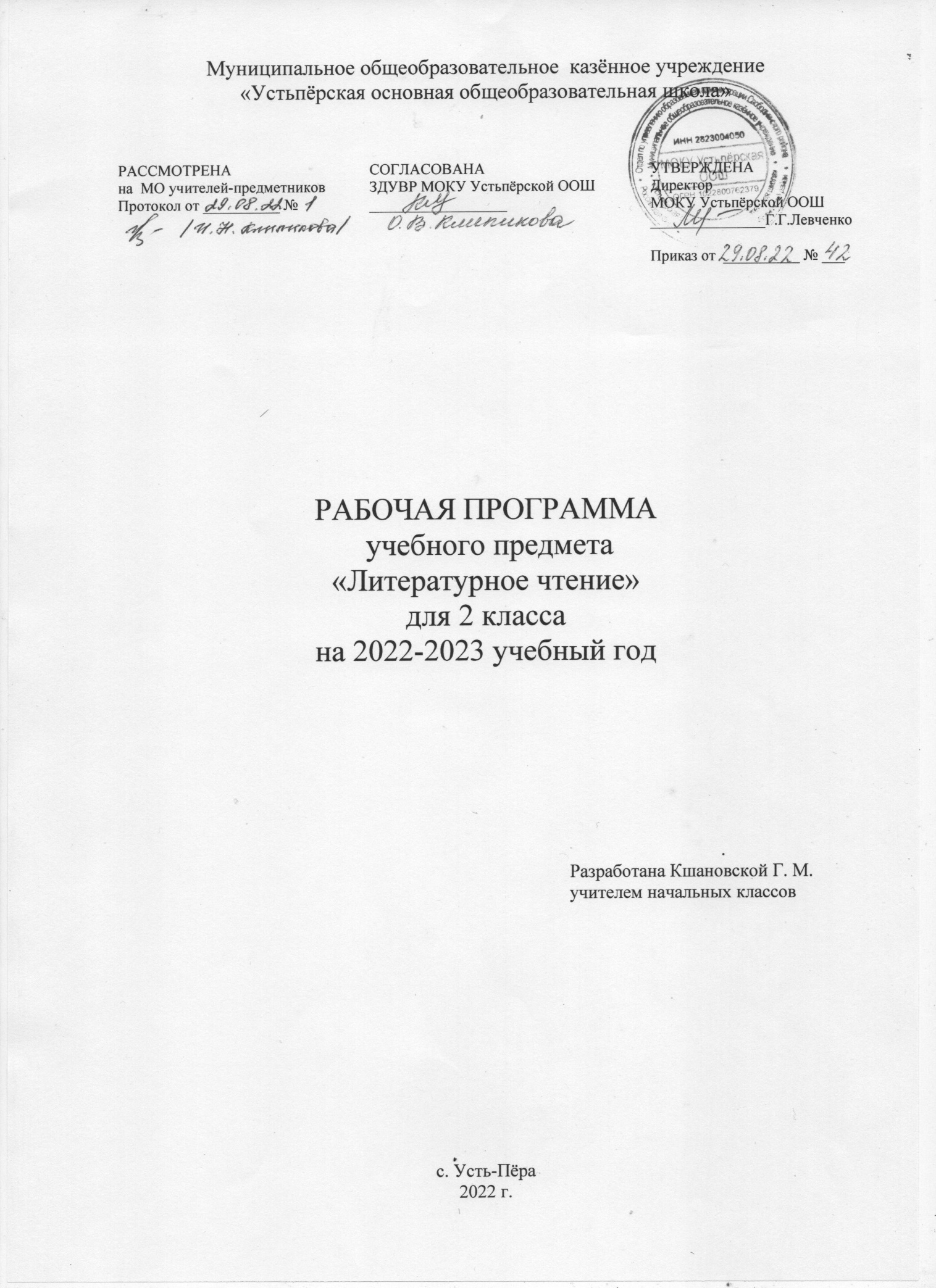                                                   ПОЯСНИТЕЛЬНАЯ ЗАПИСКАПрограмма разработана на основе авторской программы Л.Ф.Климановой, М.В.Бойкиной  «Литературное чтение. Рабочие программы. Предметная линия учебников системы «Перспектива». 1 – 4 классы» - М.: Просвещение. 2014.В соответствии с учебным планом школы, рабочая программа  по литературному чтению во 2 классе составлена из расчёта 3,8 часа в неделю,  129 часов в год (34 учебные недели). В связи с этим в данную программу внесены изменения, которые представлены в таблице.Учебно-методический комплект:+Рабочие программы. 1-4 классы.  Литературное чтение. Климанова Л.Ф., Бойкина М.В. - М.: Просвещение. 2014.Учебник: Л.Ф.Климанова, Л.А.Горецкий «Литературное чтение Учебник.  2 класс. В 2 ч.» М.: «Просвещение», 2020 г.ПЛАНИРУЕМЫЕ РЕЗУЛЬТАТЫ ОСВОЕНИЯ УЧЕБНОГО ПРЕДМЕТАЛичностные результатыФормирование чувства гордости за свою Родину, российский народ и историю России.Формирование уважительного отношения к иному мнению, истории и культуре других народов. Развитие мотивов учебной деятельности и личностного смысла учения. Развитие самостоятельности, личной ответственности за свои поступки на основе представлений о нравственных нормах общения. Формирование эстетических чувств. Развитие этических чувств, доброжелательности и эмоционально-нравственной отзывчивости, понимания и сопереживания чувствам других людей. Развитие навыков сотрудничества; формирование стремления овладеть положительной, гуманистической моделью доброжелательного общения; развитие умения находить выходы из спорных ситуаций. Наличие мотивации к творческому труду, формирование установки на безопасный, здоровый образ жизни.Метапредметные результатыОвладение навыками смыслового чтения текстов различных видов и жанров, осознанно строить речевое высказывание в соответствии с задачами коммуникации и составлять тексты в устной и письменной форме. Активное использование речевых средств для решения познавательных и коммуникативных задач. Готовность слушать собеседника и вести диалог, признавать возможность существования различных точек зрения, излагать своё мнение и аргументировать свою точку зрения. Овладение логическими действиями сравнения, анализа, синтеза, обобщения, классификации, установление аналогий и причинно-следственных связей, построения рассуждений. Овладение базовыми предметными и межпредметными понятиями, отражающими существенные связи между объектами и процессами (общение, культура, творчество; книга, автор, содержание; художественный текст и др.); осознание связи между предметами гуманитарно-эстетического цикла. Овладение способностью принимать и сохранять цели и задачи учебной деятельности.Формирование умений планировать, контролировать и оценивать учебные действия в соответствии с поставленной задачей, определять наиболее эффективные способы достижения результата.Предметные результатыПонимание литературы как явления национальной и мировой культуры, средства сохранения и передачи нравственных ценностей и традиций. Формирование отношения к книге как важнейшей культурной ценности. Формирование отношения к художественным произведениям как искусству слова.Осознание духовно-нравственных ценностей великой русской литературы и литературы народов России. Осознание значимости систематического чтения для личностного развития; формирование представлений о мире, российской истории и культуре, первоначальных этических представлений, понятий о добре и зле, нравственности; формирование потребности в систематическом чтении. Понимание роли чтения; использование разных видов чтения (ознакомительное, изучающее, выборочное, поисковое); умение осознанно воспринимать и оценивать содержание и специфику различных видов текстов, участвовать в обсуждении, давать нравственную оценку поступков. Достижение необходимого для продолжения образования уровня читательской компетентности, общего речевого развития, т. е. овладение техникой чтения вслух и просебя, элементарными приёмами интерпретации, анализаи преобразования художественных, научно-популярных иучебных текстов с использованием элементарных литературоведческих понятий.Умение выбирать книгу для самостоятельного чтения,ориентируясь на тематический и алфавитный каталоги ирекомендательный список литературы, оценивать результаты своей читательской деятельности, вносить коррективы, пользоваться справочными источниками для понимания и получения дополнительной информации.СОДЕРЖАНИЕ УЧЕБНОГО ПРЕДМЕТАВИДЫ РЕЧЕВОЙ И ЧИТАТЕЛЬСКОЙ ДЕЯТЕЛЬНОСТИАудирование. Восприятие на слух звучащей речи (высказываний собеседника, различных текстов). Адекватное понимание содержания звучащей речи, умение отвечать на вопросы по содержанию услышанного произведения, определение последовательности событий, осознание цели речевого высказывания, умение задавать вопросы по услышанным учебному, научно-познавательному и художественному произведениям.Чтение вслух. Сознательное, правильное чтение слов, предложений и текстов без пропусков и перестановок букв и слогов в словах. Постепенный переход от слогового чтения к осмысленному, плавному чтению целыми словами, интонационное объединение слов в словосочетания; увеличение от класса к классу скорости чтения, позволяющей читающему осмыслить текст. Установка на смысловое чтение, позволяющее связать звучащее слово (словосочетание и предложение) с его значением. Выразительное чтение небольшого текста: соблюдение орфоэпических и интонационных норм чтения; понимание цели чтения, использование интонации, передающей отношение читающего к замедлять его или ускорять в соответствии с речевой задачей и целями общения. Чтение предложений с интонационным выделением знаков препинания. Понимание смысловых особенностей разных по виду и типу текстов.Чтение про себя. Постепенный переход от чтения вслух к чтению про себя произведений, доступных по объёму и жанру. Осознание смысла прочитанного текста, использование приёмов контроля и коррекции путём воспроизведения его содержания и ответов на вопросы.Умение находить информацию в учебном или научнопознавательном тексте, используя различные виды чтения: изучающее, выборочное, просмотровое.Понимание особенностей разных видов чтения: факта, описания, дополнения высказывания и др.Работа с разными видами текста. Общее представлениео разных видах текста: художественном, учебном, научно-популярном— и их сравнение. Определение целей создания этих видов текста. Практическое освоение уменияотличать текст от набора предложений.Самостоятельное определение темы и главной мыслитекста; установление причинно-следственных связей; деление текста на смысловые части. Определение главноймысли каждой части и всего текста, их озаглавливание;составление плана в виде назывных предложений из текста, в виде вопросов или самостоятельно сформулированного высказывания. Пересказ текста (подробно, выборочно, кратко) по опорным словам или самостоятельносоставленному плану. Соблюдение при пересказе логической последовательности и точности изложения событий.Составление текстов разного типа: описание, рассуждение,повествование (по аналогии с прочитанным текстом, попредложенному образцу). Определение целей использования их в общении. Умение работать с разными видамиинформации.Участие в коллективном обсуждении: умение отвечатьна вопросы, выступать по теме, слушать выступления товарищей, дополнять ответы по ходу беседы, используятекст. Справочные и иллюстративно-изобразительные материалы.Воспроизведение содержания текста с элементами описания (природы, внешнего вида героя, обстановки) и рассуждения, с заменой диалога высказыванием (о чём говорили собеседники, основная мысль беседы).Сравнение художественных и научно-познавательныхпроизведений. Наблюдение и различение целей их использования в общении (воздействовать на чувства читателя исообщить что-то, объяснить читателю).Библиографическая культура. Книга как особый видискусства. Книга как источник знаний. Первые книгина Руси и начало книгопечатания (общее представление).Книга учебная, художественная, справочная. Элементыкниги: содержание или оглавление, обложка, титульныйлист, аннотация, иллюстрации. Виды информации в книге: научная, художественная (с опорой на внешние показатели книги, её справочно-иллюстративный материал).Типы книг (изданий): книга-произведение, книга-сборник, собрание сочинений, периодические издания (журналы, газеты), справочные издания (справочники, словари,энциклопедии).Выбор книг на основе рекомендованного списка, картотеки, открытого доступа к детским книгам в библиотеке.Алфавитный каталог. Самостоятельное пользование соответствующими возрасту словарями и справочной литературой.Определение (с помощью учителя) особенностей учебного (передача информации) и научно-популярного текстов(сообщение, объяснение).Работа с художественным произведением. Пониманиесодержания художественного произведения, умение эмоционально откликаться на него. Понимание заглавия произведения, его адекватное соотношение с содержанием.Определение особенностей художественного текста, понимание цели его создания (воздействовать на читателя спомощью изображённых картин и выразительных средствязыка). Анализ слова со стороны звучания и его значения,прямое и переносное значение слов. Умение мысленно нарисовать (воссоздать) картины, созданные писателем.Самостоятельное воспроизведение текста художественного произведения (эпизода) с использованием выразительных средств языка. Составление рассказа по рисункам и иллюстрациям; нахождение в художественномпроизведении фрагментов, созвучных иллюстрациям.Словесное рисование по эпизодам и фрагментам прочитанных текстов.Характеристика героя произведения (портрет, характер, поступки, речь), анализ его поступков и мотивов поведения. Освоение разных видов пересказа художественного текста: подробный, выборочный и краткий (передачаосновных мыслей). Сопоставление поступков героев поаналогии или по контрасту; нахождение в тексте соответствующих слов и выражений. Выявление авторскогоотношения к герою на основе анализа текста (с помощьюучителя); понимание главной мысли произведения.Выбор фрагментов текста: описание природы, местадействия, поступка героя. Самостоятельный выборочныйпересказ по заданному фрагменту, отбор слов и выражений в тексте, позволяющих составить рассказ.Сопоставление эпизодов из разных произведений пообщности ситуаций, эмоциональной окраске, характерупоступков героев; их обобщение и формулировка выводов.Заучивание наизусть небольших стихотворений и произведений игрового фольклора (потешек, скороговорок,песенок, загадок).Осознание понятия Родина, представления о проявлении любви к ней в литературных произведениях разныхнародов России. Схожесть тем, идей, героев, нравственныхоценок в фольклоре разных народов. Приобщение к культурным, духовно-нравственным традициям России.Осмысление нравственно-этических понятий, раскрытых в литературно-художественных произведениях: добро,честность, смелость, дружба, вражда, зло, достоинство,справедливость. Обсуждение и толкование значения этихпонятий на примере поступков и отношений литературныхгероев к людям, природе, окружающему миру.Размышление о законах нравственно-духовного общениялюдей: не делай другому того, чего не желаешь себе, любидругого человека, как самого себя; умение применить ихв повседневном общении. Схожесть сюжетов, поступковлитературных персонажей, доказывающих неэффективность общения, основанного на вражде, агрессии, эгоизме,неуважении к личности и жизни другого человека.Умение приводить примеры общения героев из рассказов и сказок, которые строят свои отношения с друзьями(близкими и родными) на позитивной модели общения, начувстве любви, терпения, взаимопомощи, сострадания имилосердия, умеют выручить из беды, держат своё слово,избегают нечестности и обмана.Понимание хороших и плохих поступков героев произведений, умение обосновывать своё мнение (с помощьюучителя). Анализ своих собственных поступков, желаниеподражать любимым положительным героям литературных произведений.Работа с учебными, научно-познавательными и другимивидами текстов. Понимание заглавия произведения, адекватное соотношение с его содержанием. Определение особенностей учебного и научно-популярного текстов (передача информации). Понимание отдельных, наиболее общихособенностей текстов былин, легенд, библейских рассказов (по отрывкам или небольшим текстам). Знакомство спростейшими приёмами анализа различных видов текста:установление причинно-следственных связей. Определениеглавной мысли текста. Деление текста на части. Определение микротем. Ключевые (опорные) слова. Построениеалгоритма деятельности по воспроизведению текста. Воспроизведение текста с опорой на ключевые слова, модель,схему. Подробный пересказ текста. Краткий пересказ текста (выделение главного в содержании текста).Умение говорить (культура речевого общения). Осознание диалога как вида речи, в которой говорящие обмениваются высказываниями. Особенности диалогическогообщения: понимать его цель, обдумывать вопросы и ответы, выслушать, не перебивая, собеседника, поддерживая разговор с ним вопросами и репликами; в вежливойформе высказывать свою точку зрения по обсуждаемойтеме или произведению с опорой на текст и личный опыт.Использование норм речевого этикета. Знакомство с особенностями национального этикета на основе фольклорных произведений.Осознание монолога как формы речевого высказывания.Умение строить речевое высказывание небольшого объёмас опорой на текст (заданную тему или поставленный вопрос), отражение в нём основной мысли и её доказательство (объяснение). Передача прочитанного или прослушанного с учётом специфики научно-популярного, учебного ихудожественного текстов.Самостоятельное построение плана собственного высказывания (что скажу вначале, затем и чем закончу своё высказывание); отбор речевых средств языка в соответствиис целью высказывания. Составление устного короткогорассказа по рисункам, прочитанному тексту или заданнойтеме с соблюдением последовательности и связности изложения, культурных норм речевого высказывания.Письмо (культура письменной речи). Соблюдение нормписьменной речи: соответствие содержания заголовку, отражение в нём темы (места действия, характера героя).Использование в письменной речи выразительных средствязыка (синонимы, антонимы, сравнения). Контроль и корректировка письменного текста.Написание сочинений-миниатюр (на заданную тему, понаблюдениям или прочитанному произведению), отзывово книге, небольших рассказов (повествований о случаяхиз жизни) с использованием приёмов описания и рассуждения.КРУГ ДЕТСКОГО ЧТЕНИЯПроизведения устного народного творчества разных народов. Произведения классиков отечественной (с учётоммногонационального характера России) и зарубежной литературы XIX—XX вв., классиков детской литературы,произведения современных писателей народов России изарубежных стран, доступные для восприятия младшимишкольниками. Книги художественные, научно-популярные, исторические, приключенческие, справочно-энциклопедическая литература, детские периодические издания.Жанровое разнообразие произведений, предназначенныхдля чтения и слушания в классе, самостоятельного и семейного чтения, для совместного обсуждения детьми и родителями в кругу семьи (русские народные сказки, сказкинародов России; загадки, песенки, скороговорки, пословицы; рассказы и стихи; мифы и былины).Основные темы детского чтения: фольклор разныхнародов, произведения о Родине, её истории и природе; о детях, семье и школе; братьях наших меньших;о добре, дружбе, справедливости; юмористические произведения.ЛИТЕРАТУРОВЕДЧЕСКАЯ ПРОПЕДЕВТИКА(практическое освоение)Нахождение в тексте и практическое различение средстввыразительности, используемых в художественной речи:синонимов, антонимов; эпитетов, сравнений, метафор,олицетворений (с помощью учителя).Ориентировка в литературных понятиях: художественное произведение, искусство слова, автор (рассказчик),тема, герой (его портрет, поступки, мысли, речь); отношение автора к герою (с помощью учителя).Общее представление о композиционных особенностяхпостроения повествования (рассказ), описания (пейзаж,портрет, интерьер), рассуждения (монолог героя, диалоги героев).Прозаическая и стихотворная речь, выделение особенностей стихотворного произведения (ритм, рифма).Жанровое разнообразие произведений. Историко-литературные понятия: фольклор и авторские художественные произведения (различение).Малые фольклорные жанры (колыбельные песни, потешки, пословицы и поговорки, загадки) — узнавание,различение, определение основного смысла.Сказки (о животных, бытовые, волшебные). Художественные особенности сказок: сказочные герои, выразительные средства, построение. Литературная (авторская)сказка.Рассказ, стихотворение, басня — общее представлениеo жанре, особенностях построения и выразительных средствах.Творческая деятельностьПридумывание сказок и составление рассказов по аналогии с прочитанным произведением, включение в рассказэлементов описания или рассуждения; придумывание возможного варианта развития сюжета сказки (с помощью вопросов учителя).Интерпретация текста литературного произведения:чтение по ролям, инсценирование; выразительное чтение,устное словесное рисование; использование различныхспособов работы с деформированным текстом (установление причинно-следственных связей, последовательностисобытий, соблюдение этапов в выполнении действий); изложение с элементами сочинения, создание собственноготекста на основе художественного произведения (текст поаналогии), репродукций картин художников, по серии иллюстраций к произведению или на основе личного опыта.ТЕМАТИЧЕСКОЕ ПЛАНИРОВАНИЕКАЛЕНДАРНО-ТЕМАТИЧЕСКИЙ ПЛАН№п/пСодержание программного материалаПрограмма Л.Ф.Климановой, М.В.БойкинойДанная программа1Вводный урок112Любите книгу983Краски осени 13124Мир народной сказки 17165Весёлый хоровод 1096Мы – друзья 1097Здравствуй, матушка зима! 10108Чудеса случаются 16169Весна, весна! И всё ей радо! 111010Мои самые близкие и дорогие 8711Люблю всё живое 161612Жизнь дана на добрые дела 1515ИТОГО136 ч129 ч№п/пСодержание программного материалаКоличество часов1Вводный урок12Любите книгу83Краски осени 124Мир народной сказки 165Весёлый хоровод 96Мы – друзья 97Здравствуй, матушка зима! 108Чудеса случаются 169Весна, весна! И всё ей радо! 1010Мои самые близкие и дорогие 711Люблю всё живое 1612Жизнь дана на добрые дела 15ИТОГО129№ урокаНазвание темы урокаНазвание темы урокаОсновное содержание обученияХарактеристика основных видов деятельности учащихсяРесурсы урокаДатаДатаДатаДатаДатаДатаДата№ урокаНазвание темы урокаНазвание темы урокаОсновное содержание обученияХарактеристика основных видов деятельности учащихсяРесурсы урокаПлан План План План Факт Факт Факт Вводный урок (1ч)Вводный урок (1ч)Вводный урок (1ч)Вводный урок (1ч)Вводный урок (1ч)Вводный урок (1ч)Вводный урок (1ч)Вводный урок (1ч)Вводный урок (1ч)Вводный урок (1ч)Вводный урок (1ч)Вводный урок (1ч)Вводный урок (1ч)11Вводный урокЗнакомство с системой условных обозначений. Содержание учебника. Обращение авторов учебника.Ориентироваться в учебнике по литературному чтению. Применять систему условных обозначений при выполнении заданий. Находить нужную главу в содержании учебника. Предполагать на основе названия раздела, какие произведения в нём представленыУчебник стр.  3Любите книгу (8ч)Любите книгу (8ч)Любите книгу (8ч)Любите книгу (8ч)Любите книгу (8ч)Любите книгу (8ч)Любите книгу (8ч)Любите книгу (8ч)Любите книгу (8ч)Любите книгу (8ч)Любите книгу (8ч)Любите книгу (8ч)Любите книгу (8ч)1/21/2Вводный урок раздела. Ю. Энтин. Слово про слово. В. Боков. Книга – учитель.Основные понятия раздела: рукописная книга, иллюстрацияПредполагать на основе названия раздела, какие произведения в нём представлены. Объяснять, в чём ценность книги. Объяснять нравственный смысл стихотворений окнигах. Определять нравственный смыслслова добро. Рассказывать о своём отношении к книге. Определять конкретный смысл понятий: рукописная книга, иллюстрация. Работать в паре, выслушиваямнения друг друга. Определять название выставки книг. Классифицировать книгипо темам. Находить нужную книгу по заданным параметрам.Находить информацию о возникновениикниг в научно-познавательных и энциклопедических статьях и художественных текстах. Находить нужную информацию в специальных справочных книгах — энциклопедиях. Учиться выбирать книгу в библиотеке. Находить значение слова в толковом словаре. Читать вслух с постепенным переходом на чтение про себя. Объяснять смысл пословиц о книгах, высказывания М. Горького о книге. Рассматривать иллюстрации известныххудожников к детским книгам. Соотносить иллюстрацию и содержание детскойкниги. Определять главную мысль стихотворенияУчебник стр.  52/32/3Г. Ладонщиков. Лучший друг. Пословицы о книге. М. Горький о книгах.Пословицы о книге.Предполагать на основе названия раздела, какие произведения в нём представлены. Объяснять, в чём ценность книги. Объяснять нравственный смысл стихотворений окнигах. Определять нравственный смыслслова добро. Рассказывать о своём отношении к книге. Определять конкретный смысл понятий: рукописная книга, иллюстрация. Работать в паре, выслушиваямнения друг друга. Определять название выставки книг. Классифицировать книгипо темам. Находить нужную книгу по заданным параметрам.Находить информацию о возникновениикниг в научно-познавательных и энциклопедических статьях и художественных текстах. Находить нужную информацию в специальных справочных книгах — энциклопедиях. Учиться выбирать книгу в библиотеке. Находить значение слова в толковом словаре. Читать вслух с постепенным переходом на чтение про себя. Объяснять смысл пословиц о книгах, высказывания М. Горького о книге. Рассматривать иллюстрации известныххудожников к детским книгам. Соотносить иллюстрацию и содержание детскойкниги. Определять главную мысль стихотворенияУчебник стр.  63/43/4Книги из далёкого прошлого. Книги из пергамента в форме свитка. Складная книга Древнего Востока. Книги из деревянных дощечек.Предполагать на основе названия раздела, какие произведения в нём представлены. Объяснять, в чём ценность книги. Объяснять нравственный смысл стихотворений окнигах. Определять нравственный смыслслова добро. Рассказывать о своём отношении к книге. Определять конкретный смысл понятий: рукописная книга, иллюстрация. Работать в паре, выслушиваямнения друг друга. Определять название выставки книг. Классифицировать книгипо темам. Находить нужную книгу по заданным параметрам.Находить информацию о возникновениикниг в научно-познавательных и энциклопедических статьях и художественных текстах. Находить нужную информацию в специальных справочных книгах — энциклопедиях. Учиться выбирать книгу в библиотеке. Находить значение слова в толковом словаре. Читать вслух с постепенным переходом на чтение про себя. Объяснять смысл пословиц о книгах, высказывания М. Горького о книге. Рассматривать иллюстрации известныххудожников к детским книгам. Соотносить иллюстрацию и содержание детскойкниги. Определять главную мысль стихотворенияУчебник стр.  84/54/5Рукописные книги Древней Руси.Рукописные книги Древней Руси.Предполагать на основе названия раздела, какие произведения в нём представлены. Объяснять, в чём ценность книги. Объяснять нравственный смысл стихотворений окнигах. Определять нравственный смыслслова добро. Рассказывать о своём отношении к книге. Определять конкретный смысл понятий: рукописная книга, иллюстрация. Работать в паре, выслушиваямнения друг друга. Определять название выставки книг. Классифицировать книгипо темам. Находить нужную книгу по заданным параметрам.Находить информацию о возникновениикниг в научно-познавательных и энциклопедических статьях и художественных текстах. Находить нужную информацию в специальных справочных книгах — энциклопедиях. Учиться выбирать книгу в библиотеке. Находить значение слова в толковом словаре. Читать вслух с постепенным переходом на чтение про себя. Объяснять смысл пословиц о книгах, высказывания М. Горького о книге. Рассматривать иллюстрации известныххудожников к детским книгам. Соотносить иллюстрацию и содержание детскойкниги. Определять главную мысль стихотворенияУчебник стр.  115/65/6Н. Кончаловская. «В монастырской келье…»Предполагать на основе названия раздела, какие произведения в нём представлены. Объяснять, в чём ценность книги. Объяснять нравственный смысл стихотворений окнигах. Определять нравственный смыслслова добро. Рассказывать о своём отношении к книге. Определять конкретный смысл понятий: рукописная книга, иллюстрация. Работать в паре, выслушиваямнения друг друга. Определять название выставки книг. Классифицировать книгипо темам. Находить нужную книгу по заданным параметрам.Находить информацию о возникновениикниг в научно-познавательных и энциклопедических статьях и художественных текстах. Находить нужную информацию в специальных справочных книгах — энциклопедиях. Учиться выбирать книгу в библиотеке. Находить значение слова в толковом словаре. Читать вслух с постепенным переходом на чтение про себя. Объяснять смысл пословиц о книгах, высказывания М. Горького о книге. Рассматривать иллюстрации известныххудожников к детским книгам. Соотносить иллюстрацию и содержание детскойкниги. Определять главную мысль стихотворенияУчебник стр.  13ЛЧРЯЛЧРЯЛЧРЯЛЧРЯПредполагать на основе названия раздела, какие произведения в нём представлены. Объяснять, в чём ценность книги. Объяснять нравственный смысл стихотворений окнигах. Определять нравственный смыслслова добро. Рассказывать о своём отношении к книге. Определять конкретный смысл понятий: рукописная книга, иллюстрация. Работать в паре, выслушиваямнения друг друга. Определять название выставки книг. Классифицировать книгипо темам. Находить нужную книгу по заданным параметрам.Находить информацию о возникновениикниг в научно-познавательных и энциклопедических статьях и художественных текстах. Находить нужную информацию в специальных справочных книгах — энциклопедиях. Учиться выбирать книгу в библиотеке. Находить значение слова в толковом словаре. Читать вслух с постепенным переходом на чтение про себя. Объяснять смысл пословиц о книгах, высказывания М. Горького о книге. Рассматривать иллюстрации известныххудожников к детским книгам. Соотносить иллюстрацию и содержание детскойкниги. Определять главную мысль стихотворения6/76/7Художники-иллюстраторы: Владимир Лебедев, Алексей Пахомов, Евгений Чарушин.Художники-иллюстраторыПредполагать на основе названия раздела, какие произведения в нём представлены. Объяснять, в чём ценность книги. Объяснять нравственный смысл стихотворений окнигах. Определять нравственный смыслслова добро. Рассказывать о своём отношении к книге. Определять конкретный смысл понятий: рукописная книга, иллюстрация. Работать в паре, выслушиваямнения друг друга. Определять название выставки книг. Классифицировать книгипо темам. Находить нужную книгу по заданным параметрам.Находить информацию о возникновениикниг в научно-познавательных и энциклопедических статьях и художественных текстах. Находить нужную информацию в специальных справочных книгах — энциклопедиях. Учиться выбирать книгу в библиотеке. Находить значение слова в толковом словаре. Читать вслух с постепенным переходом на чтение про себя. Объяснять смысл пословиц о книгах, высказывания М. Горького о книге. Рассматривать иллюстрации известныххудожников к детским книгам. Соотносить иллюстрацию и содержание детскойкниги. Определять главную мысль стихотворенияУчебник стр.  177/87/8Самостоятельное чтение. Ю. Мориц «Трудолюбивая старушка». Главная мысль стихотворения.Предполагать на основе названия раздела, какие произведения в нём представлены. Объяснять, в чём ценность книги. Объяснять нравственный смысл стихотворений окнигах. Определять нравственный смыслслова добро. Рассказывать о своём отношении к книге. Определять конкретный смысл понятий: рукописная книга, иллюстрация. Работать в паре, выслушиваямнения друг друга. Определять название выставки книг. Классифицировать книгипо темам. Находить нужную книгу по заданным параметрам.Находить информацию о возникновениикниг в научно-познавательных и энциклопедических статьях и художественных текстах. Находить нужную информацию в специальных справочных книгах — энциклопедиях. Учиться выбирать книгу в библиотеке. Находить значение слова в толковом словаре. Читать вслух с постепенным переходом на чтение про себя. Объяснять смысл пословиц о книгах, высказывания М. Горького о книге. Рассматривать иллюстрации известныххудожников к детским книгам. Соотносить иллюстрацию и содержание детскойкниги. Определять главную мысль стихотворенияУчебник стр.  208/98/9Семейное чтение.Пословицы и поговорки о добре.Сокровища духовной народной мудростиПредполагать на основе названия раздела, какие произведения в нём представлены. Объяснять, в чём ценность книги. Объяснять нравственный смысл стихотворений окнигах. Определять нравственный смыслслова добро. Рассказывать о своём отношении к книге. Определять конкретный смысл понятий: рукописная книга, иллюстрация. Работать в паре, выслушиваямнения друг друга. Определять название выставки книг. Классифицировать книгипо темам. Находить нужную книгу по заданным параметрам.Находить информацию о возникновениикниг в научно-познавательных и энциклопедических статьях и художественных текстах. Находить нужную информацию в специальных справочных книгах — энциклопедиях. Учиться выбирать книгу в библиотеке. Находить значение слова в толковом словаре. Читать вслух с постепенным переходом на чтение про себя. Объяснять смысл пословиц о книгах, высказывания М. Горького о книге. Рассматривать иллюстрации известныххудожников к детским книгам. Соотносить иллюстрацию и содержание детскойкниги. Определять главную мысль стихотворенияУчебник стр.  22Краски осени (12 ч)Краски осени (12 ч)Краски осени (12 ч)Краски осени (12 ч)Краски осени (12 ч)Краски осени (12 ч)Краски осени (12 ч)Краски осени (12 ч)Краски осени (12 ч)Краски осени (12 ч)Краски осени (12 ч)Краски осени (12 ч)Краски осени (12 ч)1/101/10Вводный урок раздела. Краски осени.Основные понятия раздела: сравнение, сборник.Воспринимать красоту родного краяв произведениях литературы и живописи. Рассказывать о красоте своей страны. Предполагать на основе названия раздела, какие произведения в нём представлены. Сравнивать произведения живописи и произведения литературы. Сравнивать прозаическийи поэтический тексты. Проверятьсебя и самостоятельно оценивать свои достижения. Определять название выставки книг. Классифицировать книги по темам. Находить нужную книгу по заданным параметрам. Участвовать в работе группы; договариваться друг с другом. Распределять роли. Определять конкретный смыслпонятий: сравнение, сборник. Читатьвслух с постепенным переходом начтение про себя. Находить эпитеты,сравнения. Объяснять смысл понятий: темп, интонация. Выбирать стихотворения для выразительного чтения. Наблюдать, как с помощью художественных средств автор передаёт читателюсвои чувства и настроение, выраженные в прозаическом и поэтическом текстах. Наблюдать, как с помощью красок автор передаёт свои чувства и настроение, выраженные в репродукциях картин известных художников. Составлять рассказ об осени на основерепродукции картины, используя слова художественных текстов; на основе собственных наблюдений. Озаглавливать текст строчками из прочитанных произведений. Инсценировать произведениеУчебник стр.  252/112/11Осень в художественных произведениях А. Пушкина, С. Аксакова.Осень в художественных произведенияхВоспринимать красоту родного краяв произведениях литературы и живописи. Рассказывать о красоте своей страны. Предполагать на основе названия раздела, какие произведения в нём представлены. Сравнивать произведения живописи и произведения литературы. Сравнивать прозаическийи поэтический тексты. Проверятьсебя и самостоятельно оценивать свои достижения. Определять название выставки книг. Классифицировать книги по темам. Находить нужную книгу по заданным параметрам. Участвовать в работе группы; договариваться друг с другом. Распределять роли. Определять конкретный смыслпонятий: сравнение, сборник. Читатьвслух с постепенным переходом начтение про себя. Находить эпитеты,сравнения. Объяснять смысл понятий: темп, интонация. Выбирать стихотворения для выразительного чтения. Наблюдать, как с помощью художественных средств автор передаёт читателюсвои чувства и настроение, выраженные в прозаическом и поэтическом текстах. Наблюдать, как с помощью красок автор передаёт свои чувства и настроение, выраженные в репродукциях картин известных художников. Составлять рассказ об осени на основерепродукции картины, используя слова художественных текстов; на основе собственных наблюдений. Озаглавливать текст строчками из прочитанных произведений. Инсценировать произведениеУчебник стр.  253/123/12Осень в произведениях живописи В. Поленова, А. Куинджи.Осень в произведенияхВоспринимать красоту родного краяв произведениях литературы и живописи. Рассказывать о красоте своей страны. Предполагать на основе названия раздела, какие произведения в нём представлены. Сравнивать произведения живописи и произведения литературы. Сравнивать прозаическийи поэтический тексты. Проверятьсебя и самостоятельно оценивать свои достижения. Определять название выставки книг. Классифицировать книги по темам. Находить нужную книгу по заданным параметрам. Участвовать в работе группы; договариваться друг с другом. Распределять роли. Определять конкретный смыслпонятий: сравнение, сборник. Читатьвслух с постепенным переходом начтение про себя. Находить эпитеты,сравнения. Объяснять смысл понятий: темп, интонация. Выбирать стихотворения для выразительного чтения. Наблюдать, как с помощью художественных средств автор передаёт читателюсвои чувства и настроение, выраженные в прозаическом и поэтическом текстах. Наблюдать, как с помощью красок автор передаёт свои чувства и настроение, выраженные в репродукциях картин известных художников. Составлять рассказ об осени на основерепродукции картины, используя слова художественных текстов; на основе собственных наблюдений. Озаглавливать текст строчками из прочитанных произведений. Инсценировать произведение4/134/13А. Майков «Осень». С. Есенин «Закружилась листва золотая…»Ф. Васильев «Болото в лесу» Эпитеты и сравнения – средства художественной выразительности.Воспринимать красоту родного краяв произведениях литературы и живописи. Рассказывать о красоте своей страны. Предполагать на основе названия раздела, какие произведения в нём представлены. Сравнивать произведения живописи и произведения литературы. Сравнивать прозаическийи поэтический тексты. Проверятьсебя и самостоятельно оценивать свои достижения. Определять название выставки книг. Классифицировать книги по темам. Находить нужную книгу по заданным параметрам. Участвовать в работе группы; договариваться друг с другом. Распределять роли. Определять конкретный смыслпонятий: сравнение, сборник. Читатьвслух с постепенным переходом начтение про себя. Находить эпитеты,сравнения. Объяснять смысл понятий: темп, интонация. Выбирать стихотворения для выразительного чтения. Наблюдать, как с помощью художественных средств автор передаёт читателюсвои чувства и настроение, выраженные в прозаическом и поэтическом текстах. Наблюдать, как с помощью красок автор передаёт свои чувства и настроение, выраженные в репродукциях картин известных художников. Составлять рассказ об осени на основерепродукции картины, используя слова художественных текстов; на основе собственных наблюдений. Озаглавливать текст строчками из прочитанных произведений. Инсценировать произведениеУчебник стр.  285/145/14И. Токмакова «Опустел скворечник…». А. Плещеев «Осень наступила…». Повтор как одно из основных средств художественной выразительности. Темп чтения.Воспринимать красоту родного краяв произведениях литературы и живописи. Рассказывать о красоте своей страны. Предполагать на основе названия раздела, какие произведения в нём представлены. Сравнивать произведения живописи и произведения литературы. Сравнивать прозаическийи поэтический тексты. Проверятьсебя и самостоятельно оценивать свои достижения. Определять название выставки книг. Классифицировать книги по темам. Находить нужную книгу по заданным параметрам. Участвовать в работе группы; договариваться друг с другом. Распределять роли. Определять конкретный смыслпонятий: сравнение, сборник. Читатьвслух с постепенным переходом начтение про себя. Находить эпитеты,сравнения. Объяснять смысл понятий: темп, интонация. Выбирать стихотворения для выразительного чтения. Наблюдать, как с помощью художественных средств автор передаёт читателюсвои чувства и настроение, выраженные в прозаическом и поэтическом текстах. Наблюдать, как с помощью красок автор передаёт свои чувства и настроение, выраженные в репродукциях картин известных художников. Составлять рассказ об осени на основерепродукции картины, используя слова художественных текстов; на основе собственных наблюдений. Озаглавливать текст строчками из прочитанных произведений. Инсценировать произведениеУчебник стр.  306/156/15Произведения устного народного творчества об осени. Пословицы и поговорки.Воспринимать красоту родного краяв произведениях литературы и живописи. Рассказывать о красоте своей страны. Предполагать на основе названия раздела, какие произведения в нём представлены. Сравнивать произведения живописи и произведения литературы. Сравнивать прозаическийи поэтический тексты. Проверятьсебя и самостоятельно оценивать свои достижения. Определять название выставки книг. Классифицировать книги по темам. Находить нужную книгу по заданным параметрам. Участвовать в работе группы; договариваться друг с другом. Распределять роли. Определять конкретный смыслпонятий: сравнение, сборник. Читатьвслух с постепенным переходом начтение про себя. Находить эпитеты,сравнения. Объяснять смысл понятий: темп, интонация. Выбирать стихотворения для выразительного чтения. Наблюдать, как с помощью художественных средств автор передаёт читателюсвои чувства и настроение, выраженные в прозаическом и поэтическом текстах. Наблюдать, как с помощью красок автор передаёт свои чувства и настроение, выраженные в репродукциях картин известных художников. Составлять рассказ об осени на основерепродукции картины, используя слова художественных текстов; на основе собственных наблюдений. Озаглавливать текст строчками из прочитанных произведений. Инсценировать произведениеУчебник стр.  32ЛЧРЯЛЧРЯЛЧРЯЛЧРЯВоспринимать красоту родного краяв произведениях литературы и живописи. Рассказывать о красоте своей страны. Предполагать на основе названия раздела, какие произведения в нём представлены. Сравнивать произведения живописи и произведения литературы. Сравнивать прозаическийи поэтический тексты. Проверятьсебя и самостоятельно оценивать свои достижения. Определять название выставки книг. Классифицировать книги по темам. Находить нужную книгу по заданным параметрам. Участвовать в работе группы; договариваться друг с другом. Распределять роли. Определять конкретный смыслпонятий: сравнение, сборник. Читатьвслух с постепенным переходом начтение про себя. Находить эпитеты,сравнения. Объяснять смысл понятий: темп, интонация. Выбирать стихотворения для выразительного чтения. Наблюдать, как с помощью художественных средств автор передаёт читателюсвои чувства и настроение, выраженные в прозаическом и поэтическом текстах. Наблюдать, как с помощью красок автор передаёт свои чувства и настроение, выраженные в репродукциях картин известных художников. Составлять рассказ об осени на основерепродукции картины, используя слова художественных текстов; на основе собственных наблюдений. Озаглавливать текст строчками из прочитанных произведений. Инсценировать произведение7/167/16Народные приметы. Осенние загадки.Произведения устного народного творчества об осени.Воспринимать красоту родного краяв произведениях литературы и живописи. Рассказывать о красоте своей страны. Предполагать на основе названия раздела, какие произведения в нём представлены. Сравнивать произведения живописи и произведения литературы. Сравнивать прозаическийи поэтический тексты. Проверятьсебя и самостоятельно оценивать свои достижения. Определять название выставки книг. Классифицировать книги по темам. Находить нужную книгу по заданным параметрам. Участвовать в работе группы; договариваться друг с другом. Распределять роли. Определять конкретный смыслпонятий: сравнение, сборник. Читатьвслух с постепенным переходом начтение про себя. Находить эпитеты,сравнения. Объяснять смысл понятий: темп, интонация. Выбирать стихотворения для выразительного чтения. Наблюдать, как с помощью художественных средств автор передаёт читателюсвои чувства и настроение, выраженные в прозаическом и поэтическом текстах. Наблюдать, как с помощью красок автор передаёт свои чувства и настроение, выраженные в репродукциях картин известных художников. Составлять рассказ об осени на основерепродукции картины, используя слова художественных текстов; на основе собственных наблюдений. Озаглавливать текст строчками из прочитанных произведений. Инсценировать произведениеУчебник стр.  328/178/17Самостоятельное чтение. Цвета осени. С.Маршак «Сентябрь», «Октябрь». Л.Яхнин «Осень в лесу». Н.Сладков «Сентябрь».Стихотворения и рассказы о природеВоспринимать красоту родного краяв произведениях литературы и живописи. Рассказывать о красоте своей страны. Предполагать на основе названия раздела, какие произведения в нём представлены. Сравнивать произведения живописи и произведения литературы. Сравнивать прозаическийи поэтический тексты. Проверятьсебя и самостоятельно оценивать свои достижения. Определять название выставки книг. Классифицировать книги по темам. Находить нужную книгу по заданным параметрам. Участвовать в работе группы; договариваться друг с другом. Распределять роли. Определять конкретный смыслпонятий: сравнение, сборник. Читатьвслух с постепенным переходом начтение про себя. Находить эпитеты,сравнения. Объяснять смысл понятий: темп, интонация. Выбирать стихотворения для выразительного чтения. Наблюдать, как с помощью художественных средств автор передаёт читателюсвои чувства и настроение, выраженные в прозаическом и поэтическом текстах. Наблюдать, как с помощью красок автор передаёт свои чувства и настроение, выраженные в репродукциях картин известных художников. Составлять рассказ об осени на основерепродукции картины, используя слова художественных текстов; на основе собственных наблюдений. Озаглавливать текст строчками из прочитанных произведений. Инсценировать произведениеУчебник стр.  359/189/18Семейное чтение. С. Образцов «Стеклянный пруд». Создание текста по аналогии.Воспринимать красоту родного краяв произведениях литературы и живописи. Рассказывать о красоте своей страны. Предполагать на основе названия раздела, какие произведения в нём представлены. Сравнивать произведения живописи и произведения литературы. Сравнивать прозаическийи поэтический тексты. Проверятьсебя и самостоятельно оценивать свои достижения. Определять название выставки книг. Классифицировать книги по темам. Находить нужную книгу по заданным параметрам. Участвовать в работе группы; договариваться друг с другом. Распределять роли. Определять конкретный смыслпонятий: сравнение, сборник. Читатьвслух с постепенным переходом начтение про себя. Находить эпитеты,сравнения. Объяснять смысл понятий: темп, интонация. Выбирать стихотворения для выразительного чтения. Наблюдать, как с помощью художественных средств автор передаёт читателюсвои чувства и настроение, выраженные в прозаическом и поэтическом текстах. Наблюдать, как с помощью красок автор передаёт свои чувства и настроение, выраженные в репродукциях картин известных художников. Составлять рассказ об осени на основерепродукции картины, используя слова художественных текстов; на основе собственных наблюдений. Озаглавливать текст строчками из прочитанных произведений. Инсценировать произведениеУчебник стр.  3710/1910/19Наш театр. Н. Сладков«Осень».Инсценирование произведенияВоспринимать красоту родного краяв произведениях литературы и живописи. Рассказывать о красоте своей страны. Предполагать на основе названия раздела, какие произведения в нём представлены. Сравнивать произведения живописи и произведения литературы. Сравнивать прозаическийи поэтический тексты. Проверятьсебя и самостоятельно оценивать свои достижения. Определять название выставки книг. Классифицировать книги по темам. Находить нужную книгу по заданным параметрам. Участвовать в работе группы; договариваться друг с другом. Распределять роли. Определять конкретный смыслпонятий: сравнение, сборник. Читатьвслух с постепенным переходом начтение про себя. Находить эпитеты,сравнения. Объяснять смысл понятий: темп, интонация. Выбирать стихотворения для выразительного чтения. Наблюдать, как с помощью художественных средств автор передаёт читателюсвои чувства и настроение, выраженные в прозаическом и поэтическом текстах. Наблюдать, как с помощью красок автор передаёт свои чувства и настроение, выраженные в репродукциях картин известных художников. Составлять рассказ об осени на основерепродукции картины, используя слова художественных текстов; на основе собственных наблюдений. Озаглавливать текст строчками из прочитанных произведений. Инсценировать произведениеУчебник стр.  4011/2011/20Маленькие и большие секреты страны Литературии. Обобщение по разделу.Воспринимать красоту родного краяв произведениях литературы и живописи. Рассказывать о красоте своей страны. Предполагать на основе названия раздела, какие произведения в нём представлены. Сравнивать произведения живописи и произведения литературы. Сравнивать прозаическийи поэтический тексты. Проверятьсебя и самостоятельно оценивать свои достижения. Определять название выставки книг. Классифицировать книги по темам. Находить нужную книгу по заданным параметрам. Участвовать в работе группы; договариваться друг с другом. Распределять роли. Определять конкретный смыслпонятий: сравнение, сборник. Читатьвслух с постепенным переходом начтение про себя. Находить эпитеты,сравнения. Объяснять смысл понятий: темп, интонация. Выбирать стихотворения для выразительного чтения. Наблюдать, как с помощью художественных средств автор передаёт читателюсвои чувства и настроение, выраженные в прозаическом и поэтическом текстах. Наблюдать, как с помощью красок автор передаёт свои чувства и настроение, выраженные в репродукциях картин известных художников. Составлять рассказ об осени на основерепродукции картины, используя слова художественных текстов; на основе собственных наблюдений. Озаглавливать текст строчками из прочитанных произведений. Инсценировать произведениеУчебник стр.  4312/2112/21Контрольная работа по разделу «Краски осени». Контрольная работа по разделу «Краски осени». Воспринимать красоту родного краяв произведениях литературы и живописи. Рассказывать о красоте своей страны. Предполагать на основе названия раздела, какие произведения в нём представлены. Сравнивать произведения живописи и произведения литературы. Сравнивать прозаическийи поэтический тексты. Проверятьсебя и самостоятельно оценивать свои достижения. Определять название выставки книг. Классифицировать книги по темам. Находить нужную книгу по заданным параметрам. Участвовать в работе группы; договариваться друг с другом. Распределять роли. Определять конкретный смыслпонятий: сравнение, сборник. Читатьвслух с постепенным переходом начтение про себя. Находить эпитеты,сравнения. Объяснять смысл понятий: темп, интонация. Выбирать стихотворения для выразительного чтения. Наблюдать, как с помощью художественных средств автор передаёт читателюсвои чувства и настроение, выраженные в прозаическом и поэтическом текстах. Наблюдать, как с помощью красок автор передаёт свои чувства и настроение, выраженные в репродукциях картин известных художников. Составлять рассказ об осени на основерепродукции картины, используя слова художественных текстов; на основе собственных наблюдений. Озаглавливать текст строчками из прочитанных произведений. Инсценировать произведениеМир народной сказки (16 ч)Мир народной сказки (16 ч)Мир народной сказки (16 ч)Мир народной сказки (16 ч)Мир народной сказки (16 ч)Мир народной сказки (16 ч)Мир народной сказки (16 ч)Мир народной сказки (16 ч)Мир народной сказки (16 ч)Мир народной сказки (16 ч)Мир народной сказки (16 ч)Мир народной сказки (16 ч)Мир народной сказки (16 ч)1/221/22 Вводный урок раздела. Освоение основных понятий раздела.Основные понятия раздела: сказка, сказочный персонаж, вымыселЧитать самостоятельно учебный материал (вопросы, задания к текстам). Читать текст осознанно, правильно целыми словами, замедлять и увеличивать темп чтения. Выбирать вопросы, на которые предстоит ответитьпри чтении раздела. Предполагать наоснове названия раздела, какие про-изведения в нём представлены. Определять конкретный смысл понятий:сказка, сказочный персонаж, вымысел.Называть имена известных русскихсобирателей сказок: А.Н.Афанасьева,В. И. Даля. Находить в библиотекекнигу по заданной теме. Высказыватьсвоё отношение к народным сказкам.Восстанавливать события сказки на основе рисунков. Рассказывать сказку по иллюстрациям; на основе картинного плана. Рассказывать сказку с использованием опорных слов. Определять качества главных героев сказки; называть их. Делить текст на части. Объяснять, что в сказке является правдой, а что —вымыслом. Сравнивать героев, события сказки. Выявлять особенности сказочного текста с учётом места проживания людей. Находить в тексте сравненияс помощью слов будто, как, словно.Распределять роли; договариваться осовместном представлении сказки.Читать сказку по ролям, определятьречевую задачу персонажей (выразить просьбу, удивление). Выразительно читать сказочные диалоги. Составлять план сказки; дополнять составленный план. Определять главную мысль наоснове пословиц. Соотносить пословицу и содержание сказки. Подготовить выставку книг: группировать книги по темам; находить нужную книгу на основе характеристики; рассказывать окниге по составленному плану. Проверять себя и самостоятельно оценивать свои достижения. Сочинять текст наоснове опорных слов и прочитанныхпроизведений о лисе.Учебник стр.  48Учебник стр.  482/232/23Собиратели русских народных сказок: А.Н. Афанасьев, В.И. Даль.Определение особенностей художественного текста: своеобразие выразительных средств языкаЧитать самостоятельно учебный материал (вопросы, задания к текстам). Читать текст осознанно, правильно целыми словами, замедлять и увеличивать темп чтения. Выбирать вопросы, на которые предстоит ответитьпри чтении раздела. Предполагать наоснове названия раздела, какие про-изведения в нём представлены. Определять конкретный смысл понятий:сказка, сказочный персонаж, вымысел.Называть имена известных русскихсобирателей сказок: А.Н.Афанасьева,В. И. Даля. Находить в библиотекекнигу по заданной теме. Высказыватьсвоё отношение к народным сказкам.Восстанавливать события сказки на основе рисунков. Рассказывать сказку по иллюстрациям; на основе картинного плана. Рассказывать сказку с использованием опорных слов. Определять качества главных героев сказки; называть их. Делить текст на части. Объяснять, что в сказке является правдой, а что —вымыслом. Сравнивать героев, события сказки. Выявлять особенности сказочного текста с учётом места проживания людей. Находить в тексте сравненияс помощью слов будто, как, словно.Распределять роли; договариваться осовместном представлении сказки.Читать сказку по ролям, определятьречевую задачу персонажей (выразить просьбу, удивление). Выразительно читать сказочные диалоги. Составлять план сказки; дополнять составленный план. Определять главную мысль наоснове пословиц. Соотносить пословицу и содержание сказки. Подготовить выставку книг: группировать книги по темам; находить нужную книгу на основе характеристики; рассказывать окниге по составленному плану. Проверять себя и самостоятельно оценивать свои достижения. Сочинять текст наоснове опорных слов и прочитанныхпроизведений о лисе.Учебник стр.48Учебник стр.483/243/24Русская народная сказка «Заячья избушка». Рассказывание сказки по серии иллюстраций.Читать самостоятельно учебный материал (вопросы, задания к текстам). Читать текст осознанно, правильно целыми словами, замедлять и увеличивать темп чтения. Выбирать вопросы, на которые предстоит ответитьпри чтении раздела. Предполагать наоснове названия раздела, какие про-изведения в нём представлены. Определять конкретный смысл понятий:сказка, сказочный персонаж, вымысел.Называть имена известных русскихсобирателей сказок: А.Н.Афанасьева,В. И. Даля. Находить в библиотекекнигу по заданной теме. Высказыватьсвоё отношение к народным сказкам.Восстанавливать события сказки на основе рисунков. Рассказывать сказку по иллюстрациям; на основе картинного плана. Рассказывать сказку с использованием опорных слов. Определять качества главных героев сказки; называть их. Делить текст на части. Объяснять, что в сказке является правдой, а что —вымыслом. Сравнивать героев, события сказки. Выявлять особенности сказочного текста с учётом места проживания людей. Находить в тексте сравненияс помощью слов будто, как, словно.Распределять роли; договариваться осовместном представлении сказки.Читать сказку по ролям, определятьречевую задачу персонажей (выразить просьбу, удивление). Выразительно читать сказочные диалоги. Составлять план сказки; дополнять составленный план. Определять главную мысль наоснове пословиц. Соотносить пословицу и содержание сказки. Подготовить выставку книг: группировать книги по темам; находить нужную книгу на основе характеристики; рассказывать окниге по составленному плану. Проверять себя и самостоятельно оценивать свои достижения. Сочинять текст наоснове опорных слов и прочитанныхпроизведений о лисе.Учебник стр.  48Учебник стр.  484/254/25Русская народная сказка «Лисичка-сестричка и серый волк». Рассказывание сказки на основе картинного плана. Восстановление событий сказки на основе рисунков.Читать самостоятельно учебный материал (вопросы, задания к текстам). Читать текст осознанно, правильно целыми словами, замедлять и увеличивать темп чтения. Выбирать вопросы, на которые предстоит ответитьпри чтении раздела. Предполагать наоснове названия раздела, какие про-изведения в нём представлены. Определять конкретный смысл понятий:сказка, сказочный персонаж, вымысел.Называть имена известных русскихсобирателей сказок: А.Н.Афанасьева,В. И. Даля. Находить в библиотекекнигу по заданной теме. Высказыватьсвоё отношение к народным сказкам.Восстанавливать события сказки на основе рисунков. Рассказывать сказку по иллюстрациям; на основе картинного плана. Рассказывать сказку с использованием опорных слов. Определять качества главных героев сказки; называть их. Делить текст на части. Объяснять, что в сказке является правдой, а что —вымыслом. Сравнивать героев, события сказки. Выявлять особенности сказочного текста с учётом места проживания людей. Находить в тексте сравненияс помощью слов будто, как, словно.Распределять роли; договариваться осовместном представлении сказки.Читать сказку по ролям, определятьречевую задачу персонажей (выразить просьбу, удивление). Выразительно читать сказочные диалоги. Составлять план сказки; дополнять составленный план. Определять главную мысль наоснове пословиц. Соотносить пословицу и содержание сказки. Подготовить выставку книг: группировать книги по темам; находить нужную книгу на основе характеристики; рассказывать окниге по составленному плану. Проверять себя и самостоятельно оценивать свои достижения. Сочинять текст наоснове опорных слов и прочитанныхпроизведений о лисе.Учебник стр.  50Учебник стр.  505/265/26Корякская сказка «Хитрая сказка». Сравнение героев сказкиСравнение героев сказкиЧитать самостоятельно учебный материал (вопросы, задания к текстам). Читать текст осознанно, правильно целыми словами, замедлять и увеличивать темп чтения. Выбирать вопросы, на которые предстоит ответитьпри чтении раздела. Предполагать наоснове названия раздела, какие про-изведения в нём представлены. Определять конкретный смысл понятий:сказка, сказочный персонаж, вымысел.Называть имена известных русскихсобирателей сказок: А.Н.Афанасьева,В. И. Даля. Находить в библиотекекнигу по заданной теме. Высказыватьсвоё отношение к народным сказкам.Восстанавливать события сказки на основе рисунков. Рассказывать сказку по иллюстрациям; на основе картинного плана. Рассказывать сказку с использованием опорных слов. Определять качества главных героев сказки; называть их. Делить текст на части. Объяснять, что в сказке является правдой, а что —вымыслом. Сравнивать героев, события сказки. Выявлять особенности сказочного текста с учётом места проживания людей. Находить в тексте сравненияс помощью слов будто, как, словно.Распределять роли; договариваться осовместном представлении сказки.Читать сказку по ролям, определятьречевую задачу персонажей (выразить просьбу, удивление). Выразительно читать сказочные диалоги. Составлять план сказки; дополнять составленный план. Определять главную мысль наоснове пословиц. Соотносить пословицу и содержание сказки. Подготовить выставку книг: группировать книги по темам; находить нужную книгу на основе характеристики; рассказывать окниге по составленному плану. Проверять себя и самостоятельно оценивать свои достижения. Сочинять текст наоснове опорных слов и прочитанныхпроизведений о лисе.Учебник стр.  56Учебник стр.  566/276/27Русская народная сказка «Зимовье зверей». Чтение сказки по ролям.Читать самостоятельно учебный материал (вопросы, задания к текстам). Читать текст осознанно, правильно целыми словами, замедлять и увеличивать темп чтения. Выбирать вопросы, на которые предстоит ответитьпри чтении раздела. Предполагать наоснове названия раздела, какие про-изведения в нём представлены. Определять конкретный смысл понятий:сказка, сказочный персонаж, вымысел.Называть имена известных русскихсобирателей сказок: А.Н.Афанасьева,В. И. Даля. Находить в библиотекекнигу по заданной теме. Высказыватьсвоё отношение к народным сказкам.Восстанавливать события сказки на основе рисунков. Рассказывать сказку по иллюстрациям; на основе картинного плана. Рассказывать сказку с использованием опорных слов. Определять качества главных героев сказки; называть их. Делить текст на части. Объяснять, что в сказке является правдой, а что —вымыслом. Сравнивать героев, события сказки. Выявлять особенности сказочного текста с учётом места проживания людей. Находить в тексте сравненияс помощью слов будто, как, словно.Распределять роли; договариваться осовместном представлении сказки.Читать сказку по ролям, определятьречевую задачу персонажей (выразить просьбу, удивление). Выразительно читать сказочные диалоги. Составлять план сказки; дополнять составленный план. Определять главную мысль наоснове пословиц. Соотносить пословицу и содержание сказки. Подготовить выставку книг: группировать книги по темам; находить нужную книгу на основе характеристики; рассказывать окниге по составленному плану. Проверять себя и самостоятельно оценивать свои достижения. Сочинять текст наоснове опорных слов и прочитанныхпроизведений о лисе.Учебник стр.  60Учебник стр.  607/287/28Русская народная сказка «У страха глаза велики». Составление плана сказки.Читать самостоятельно учебный материал (вопросы, задания к текстам). Читать текст осознанно, правильно целыми словами, замедлять и увеличивать темп чтения. Выбирать вопросы, на которые предстоит ответитьпри чтении раздела. Предполагать наоснове названия раздела, какие про-изведения в нём представлены. Определять конкретный смысл понятий:сказка, сказочный персонаж, вымысел.Называть имена известных русскихсобирателей сказок: А.Н.Афанасьева,В. И. Даля. Находить в библиотекекнигу по заданной теме. Высказыватьсвоё отношение к народным сказкам.Восстанавливать события сказки на основе рисунков. Рассказывать сказку по иллюстрациям; на основе картинного плана. Рассказывать сказку с использованием опорных слов. Определять качества главных героев сказки; называть их. Делить текст на части. Объяснять, что в сказке является правдой, а что —вымыслом. Сравнивать героев, события сказки. Выявлять особенности сказочного текста с учётом места проживания людей. Находить в тексте сравненияс помощью слов будто, как, словно.Распределять роли; договариваться осовместном представлении сказки.Читать сказку по ролям, определятьречевую задачу персонажей (выразить просьбу, удивление). Выразительно читать сказочные диалоги. Составлять план сказки; дополнять составленный план. Определять главную мысль наоснове пословиц. Соотносить пословицу и содержание сказки. Подготовить выставку книг: группировать книги по темам; находить нужную книгу на основе характеристики; рассказывать окниге по составленному плану. Проверять себя и самостоятельно оценивать свои достижения. Сочинять текст наоснове опорных слов и прочитанныхпроизведений о лисе.Учебник стр.  64Учебник стр.  648/298/29Белорусская сказка «Пых». Сравнение сказок.Читать самостоятельно учебный материал (вопросы, задания к текстам). Читать текст осознанно, правильно целыми словами, замедлять и увеличивать темп чтения. Выбирать вопросы, на которые предстоит ответитьпри чтении раздела. Предполагать наоснове названия раздела, какие про-изведения в нём представлены. Определять конкретный смысл понятий:сказка, сказочный персонаж, вымысел.Называть имена известных русскихсобирателей сказок: А.Н.Афанасьева,В. И. Даля. Находить в библиотекекнигу по заданной теме. Высказыватьсвоё отношение к народным сказкам.Восстанавливать события сказки на основе рисунков. Рассказывать сказку по иллюстрациям; на основе картинного плана. Рассказывать сказку с использованием опорных слов. Определять качества главных героев сказки; называть их. Делить текст на части. Объяснять, что в сказке является правдой, а что —вымыслом. Сравнивать героев, события сказки. Выявлять особенности сказочного текста с учётом места проживания людей. Находить в тексте сравненияс помощью слов будто, как, словно.Распределять роли; договариваться осовместном представлении сказки.Читать сказку по ролям, определятьречевую задачу персонажей (выразить просьбу, удивление). Выразительно читать сказочные диалоги. Составлять план сказки; дополнять составленный план. Определять главную мысль наоснове пословиц. Соотносить пословицу и содержание сказки. Подготовить выставку книг: группировать книги по темам; находить нужную книгу на основе характеристики; рассказывать окниге по составленному плану. Проверять себя и самостоятельно оценивать свои достижения. Сочинять текст наоснове опорных слов и прочитанныхпроизведений о лисе.Учебник стр.  68Учебник стр.  68ЛЧРЯЛЧРЯЛЧРЯЛЧРЯЧитать самостоятельно учебный материал (вопросы, задания к текстам). Читать текст осознанно, правильно целыми словами, замедлять и увеличивать темп чтения. Выбирать вопросы, на которые предстоит ответитьпри чтении раздела. Предполагать наоснове названия раздела, какие про-изведения в нём представлены. Определять конкретный смысл понятий:сказка, сказочный персонаж, вымысел.Называть имена известных русскихсобирателей сказок: А.Н.Афанасьева,В. И. Даля. Находить в библиотекекнигу по заданной теме. Высказыватьсвоё отношение к народным сказкам.Восстанавливать события сказки на основе рисунков. Рассказывать сказку по иллюстрациям; на основе картинного плана. Рассказывать сказку с использованием опорных слов. Определять качества главных героев сказки; называть их. Делить текст на части. Объяснять, что в сказке является правдой, а что —вымыслом. Сравнивать героев, события сказки. Выявлять особенности сказочного текста с учётом места проживания людей. Находить в тексте сравненияс помощью слов будто, как, словно.Распределять роли; договариваться осовместном представлении сказки.Читать сказку по ролям, определятьречевую задачу персонажей (выразить просьбу, удивление). Выразительно читать сказочные диалоги. Составлять план сказки; дополнять составленный план. Определять главную мысль наоснове пословиц. Соотносить пословицу и содержание сказки. Подготовить выставку книг: группировать книги по темам; находить нужную книгу на основе характеристики; рассказывать окниге по составленному плану. Проверять себя и самостоятельно оценивать свои достижения. Сочинять текст наоснове опорных слов и прочитанныхпроизведений о лисе.9/309/30Самостоятельное чтение. Хантыйская сказка «Идэ». Главная мысль сказки.Читать самостоятельно учебный материал (вопросы, задания к текстам). Читать текст осознанно, правильно целыми словами, замедлять и увеличивать темп чтения. Выбирать вопросы, на которые предстоит ответитьпри чтении раздела. Предполагать наоснове названия раздела, какие про-изведения в нём представлены. Определять конкретный смысл понятий:сказка, сказочный персонаж, вымысел.Называть имена известных русскихсобирателей сказок: А.Н.Афанасьева,В. И. Даля. Находить в библиотекекнигу по заданной теме. Высказыватьсвоё отношение к народным сказкам.Восстанавливать события сказки на основе рисунков. Рассказывать сказку по иллюстрациям; на основе картинного плана. Рассказывать сказку с использованием опорных слов. Определять качества главных героев сказки; называть их. Делить текст на части. Объяснять, что в сказке является правдой, а что —вымыслом. Сравнивать героев, события сказки. Выявлять особенности сказочного текста с учётом места проживания людей. Находить в тексте сравненияс помощью слов будто, как, словно.Распределять роли; договариваться осовместном представлении сказки.Читать сказку по ролям, определятьречевую задачу персонажей (выразить просьбу, удивление). Выразительно читать сказочные диалоги. Составлять план сказки; дополнять составленный план. Определять главную мысль наоснове пословиц. Соотносить пословицу и содержание сказки. Подготовить выставку книг: группировать книги по темам; находить нужную книгу на основе характеристики; рассказывать окниге по составленному плану. Проверять себя и самостоятельно оценивать свои достижения. Сочинять текст наоснове опорных слов и прочитанныхпроизведений о лисе.Учебник стр.  71Учебник стр.  7110/3110/31Семейное чтение. Русская народная сказка «Сестрица Алёнушка и братец Иванушка». Анализ сказки по вопросам учебника.Читать самостоятельно учебный материал (вопросы, задания к текстам). Читать текст осознанно, правильно целыми словами, замедлять и увеличивать темп чтения. Выбирать вопросы, на которые предстоит ответитьпри чтении раздела. Предполагать наоснове названия раздела, какие про-изведения в нём представлены. Определять конкретный смысл понятий:сказка, сказочный персонаж, вымысел.Называть имена известных русскихсобирателей сказок: А.Н.Афанасьева,В. И. Даля. Находить в библиотекекнигу по заданной теме. Высказыватьсвоё отношение к народным сказкам.Восстанавливать события сказки на основе рисунков. Рассказывать сказку по иллюстрациям; на основе картинного плана. Рассказывать сказку с использованием опорных слов. Определять качества главных героев сказки; называть их. Делить текст на части. Объяснять, что в сказке является правдой, а что —вымыслом. Сравнивать героев, события сказки. Выявлять особенности сказочного текста с учётом места проживания людей. Находить в тексте сравненияс помощью слов будто, как, словно.Распределять роли; договариваться осовместном представлении сказки.Читать сказку по ролям, определятьречевую задачу персонажей (выразить просьбу, удивление). Выразительно читать сказочные диалоги. Составлять план сказки; дополнять составленный план. Определять главную мысль наоснове пословиц. Соотносить пословицу и содержание сказки. Подготовить выставку книг: группировать книги по темам; находить нужную книгу на основе характеристики; рассказывать окниге по составленному плану. Проверять себя и самостоятельно оценивать свои достижения. Сочинять текст наоснове опорных слов и прочитанныхпроизведений о лисе.Учебник стр.  74Учебник стр.  7411/3211/32Нанайская сказка «Айога». Выразительное чтение диалога.Читать самостоятельно учебный материал (вопросы, задания к текстам). Читать текст осознанно, правильно целыми словами, замедлять и увеличивать темп чтения. Выбирать вопросы, на которые предстоит ответитьпри чтении раздела. Предполагать наоснове названия раздела, какие про-изведения в нём представлены. Определять конкретный смысл понятий:сказка, сказочный персонаж, вымысел.Называть имена известных русскихсобирателей сказок: А.Н.Афанасьева,В. И. Даля. Находить в библиотекекнигу по заданной теме. Высказыватьсвоё отношение к народным сказкам.Восстанавливать события сказки на основе рисунков. Рассказывать сказку по иллюстрациям; на основе картинного плана. Рассказывать сказку с использованием опорных слов. Определять качества главных героев сказки; называть их. Делить текст на части. Объяснять, что в сказке является правдой, а что —вымыслом. Сравнивать героев, события сказки. Выявлять особенности сказочного текста с учётом места проживания людей. Находить в тексте сравненияс помощью слов будто, как, словно.Распределять роли; договариваться осовместном представлении сказки.Читать сказку по ролям, определятьречевую задачу персонажей (выразить просьбу, удивление). Выразительно читать сказочные диалоги. Составлять план сказки; дополнять составленный план. Определять главную мысль наоснове пословиц. Соотносить пословицу и содержание сказки. Подготовить выставку книг: группировать книги по темам; находить нужную книгу на основе характеристики; рассказывать окниге по составленному плану. Проверять себя и самостоятельно оценивать свои достижения. Сочинять текст наоснове опорных слов и прочитанныхпроизведений о лисе.Учебник стр.  79Учебник стр.  7912/3312/33Ненецкая сказка «Кукушка». Сравнение событий сказки.Читать самостоятельно учебный материал (вопросы, задания к текстам). Читать текст осознанно, правильно целыми словами, замедлять и увеличивать темп чтения. Выбирать вопросы, на которые предстоит ответитьпри чтении раздела. Предполагать наоснове названия раздела, какие про-изведения в нём представлены. Определять конкретный смысл понятий:сказка, сказочный персонаж, вымысел.Называть имена известных русскихсобирателей сказок: А.Н.Афанасьева,В. И. Даля. Находить в библиотекекнигу по заданной теме. Высказыватьсвоё отношение к народным сказкам.Восстанавливать события сказки на основе рисунков. Рассказывать сказку по иллюстрациям; на основе картинного плана. Рассказывать сказку с использованием опорных слов. Определять качества главных героев сказки; называть их. Делить текст на части. Объяснять, что в сказке является правдой, а что —вымыслом. Сравнивать героев, события сказки. Выявлять особенности сказочного текста с учётом места проживания людей. Находить в тексте сравненияс помощью слов будто, как, словно.Распределять роли; договариваться осовместном представлении сказки.Читать сказку по ролям, определятьречевую задачу персонажей (выразить просьбу, удивление). Выразительно читать сказочные диалоги. Составлять план сказки; дополнять составленный план. Определять главную мысль наоснове пословиц. Соотносить пословицу и содержание сказки. Подготовить выставку книг: группировать книги по темам; находить нужную книгу на основе характеристики; рассказывать окниге по составленному плану. Проверять себя и самостоятельно оценивать свои достижения. Сочинять текст наоснове опорных слов и прочитанныхпроизведений о лисе.Учебник стр.  82Учебник стр.  8213/3413/34Наш театр. «Лиса и журавль». Инсценирование сказки.Читать самостоятельно учебный материал (вопросы, задания к текстам). Читать текст осознанно, правильно целыми словами, замедлять и увеличивать темп чтения. Выбирать вопросы, на которые предстоит ответитьпри чтении раздела. Предполагать наоснове названия раздела, какие про-изведения в нём представлены. Определять конкретный смысл понятий:сказка, сказочный персонаж, вымысел.Называть имена известных русскихсобирателей сказок: А.Н.Афанасьева,В. И. Даля. Находить в библиотекекнигу по заданной теме. Высказыватьсвоё отношение к народным сказкам.Восстанавливать события сказки на основе рисунков. Рассказывать сказку по иллюстрациям; на основе картинного плана. Рассказывать сказку с использованием опорных слов. Определять качества главных героев сказки; называть их. Делить текст на части. Объяснять, что в сказке является правдой, а что —вымыслом. Сравнивать героев, события сказки. Выявлять особенности сказочного текста с учётом места проживания людей. Находить в тексте сравненияс помощью слов будто, как, словно.Распределять роли; договариваться осовместном представлении сказки.Читать сказку по ролям, определятьречевую задачу персонажей (выразить просьбу, удивление). Выразительно читать сказочные диалоги. Составлять план сказки; дополнять составленный план. Определять главную мысль наоснове пословиц. Соотносить пословицу и содержание сказки. Подготовить выставку книг: группировать книги по темам; находить нужную книгу на основе характеристики; рассказывать окниге по составленному плану. Проверять себя и самостоятельно оценивать свои достижения. Сочинять текст наоснове опорных слов и прочитанныхпроизведений о лисе.Учебник стр.  84Учебник стр.  8414/3514/35Маленькие и большие секреты Литературии. Обобщение по разделу.Читать самостоятельно учебный материал (вопросы, задания к текстам). Читать текст осознанно, правильно целыми словами, замедлять и увеличивать темп чтения. Выбирать вопросы, на которые предстоит ответитьпри чтении раздела. Предполагать наоснове названия раздела, какие про-изведения в нём представлены. Определять конкретный смысл понятий:сказка, сказочный персонаж, вымысел.Называть имена известных русскихсобирателей сказок: А.Н.Афанасьева,В. И. Даля. Находить в библиотекекнигу по заданной теме. Высказыватьсвоё отношение к народным сказкам.Восстанавливать события сказки на основе рисунков. Рассказывать сказку по иллюстрациям; на основе картинного плана. Рассказывать сказку с использованием опорных слов. Определять качества главных героев сказки; называть их. Делить текст на части. Объяснять, что в сказке является правдой, а что —вымыслом. Сравнивать героев, события сказки. Выявлять особенности сказочного текста с учётом места проживания людей. Находить в тексте сравненияс помощью слов будто, как, словно.Распределять роли; договариваться осовместном представлении сказки.Читать сказку по ролям, определятьречевую задачу персонажей (выразить просьбу, удивление). Выразительно читать сказочные диалоги. Составлять план сказки; дополнять составленный план. Определять главную мысль наоснове пословиц. Соотносить пословицу и содержание сказки. Подготовить выставку книг: группировать книги по темам; находить нужную книгу на основе характеристики; рассказывать окниге по составленному плану. Проверять себя и самостоятельно оценивать свои достижения. Сочинять текст наоснове опорных слов и прочитанныхпроизведений о лисе.Учебник стр.  86Учебник стр.  8615/3615/36Маленькие и большие секреты страны Литературии. Сочинение описания лисы на основе опорных слов и прочитанных художественных произведений.Читать самостоятельно учебный материал (вопросы, задания к текстам). Читать текст осознанно, правильно целыми словами, замедлять и увеличивать темп чтения. Выбирать вопросы, на которые предстоит ответитьпри чтении раздела. Предполагать наоснове названия раздела, какие про-изведения в нём представлены. Определять конкретный смысл понятий:сказка, сказочный персонаж, вымысел.Называть имена известных русскихсобирателей сказок: А.Н.Афанасьева,В. И. Даля. Находить в библиотекекнигу по заданной теме. Высказыватьсвоё отношение к народным сказкам.Восстанавливать события сказки на основе рисунков. Рассказывать сказку по иллюстрациям; на основе картинного плана. Рассказывать сказку с использованием опорных слов. Определять качества главных героев сказки; называть их. Делить текст на части. Объяснять, что в сказке является правдой, а что —вымыслом. Сравнивать героев, события сказки. Выявлять особенности сказочного текста с учётом места проживания людей. Находить в тексте сравненияс помощью слов будто, как, словно.Распределять роли; договариваться осовместном представлении сказки.Читать сказку по ролям, определятьречевую задачу персонажей (выразить просьбу, удивление). Выразительно читать сказочные диалоги. Составлять план сказки; дополнять составленный план. Определять главную мысль наоснове пословиц. Соотносить пословицу и содержание сказки. Подготовить выставку книг: группировать книги по темам; находить нужную книгу на основе характеристики; рассказывать окниге по составленному плану. Проверять себя и самостоятельно оценивать свои достижения. Сочинять текст наоснове опорных слов и прочитанныхпроизведений о лисе.Учебник стр.  86Учебник стр.  8616/3716/37Контрольная работа по разделу «Мир народной «сказки» Контрольная работа по разделу «Мир народной «сказки» Читать самостоятельно учебный материал (вопросы, задания к текстам). Читать текст осознанно, правильно целыми словами, замедлять и увеличивать темп чтения. Выбирать вопросы, на которые предстоит ответитьпри чтении раздела. Предполагать наоснове названия раздела, какие про-изведения в нём представлены. Определять конкретный смысл понятий:сказка, сказочный персонаж, вымысел.Называть имена известных русскихсобирателей сказок: А.Н.Афанасьева,В. И. Даля. Находить в библиотекекнигу по заданной теме. Высказыватьсвоё отношение к народным сказкам.Восстанавливать события сказки на основе рисунков. Рассказывать сказку по иллюстрациям; на основе картинного плана. Рассказывать сказку с использованием опорных слов. Определять качества главных героев сказки; называть их. Делить текст на части. Объяснять, что в сказке является правдой, а что —вымыслом. Сравнивать героев, события сказки. Выявлять особенности сказочного текста с учётом места проживания людей. Находить в тексте сравненияс помощью слов будто, как, словно.Распределять роли; договариваться осовместном представлении сказки.Читать сказку по ролям, определятьречевую задачу персонажей (выразить просьбу, удивление). Выразительно читать сказочные диалоги. Составлять план сказки; дополнять составленный план. Определять главную мысль наоснове пословиц. Соотносить пословицу и содержание сказки. Подготовить выставку книг: группировать книги по темам; находить нужную книгу на основе характеристики; рассказывать окниге по составленному плану. Проверять себя и самостоятельно оценивать свои достижения. Сочинять текст наоснове опорных слов и прочитанныхпроизведений о лисе.Весёлый хоровод (9 ч)Весёлый хоровод (9 ч)Весёлый хоровод (9 ч)Весёлый хоровод (9 ч)Весёлый хоровод (9 ч)Весёлый хоровод (9 ч)Весёлый хоровод (9 ч)Весёлый хоровод (9 ч)Весёлый хоровод (9 ч)Весёлый хоровод (9 ч)Весёлый хоровод (9 ч)Весёлый хоровод (9 ч)Весёлый хоровод (9 ч)1/381/38Вводный урок раздела. Основные понятия разделаОсновные понятия раздела: закличка, небылица, прикладное искусство, перевод.Читать самостоятельно учебный материал (вопросы, задания к текстам). Находить вопросы, на которые предстоит ответить при чтении раздела. Предполагать на основе названия раздела, какие произведения в нём представлены. Различать понятия: закличка, небылица, прикладное искусство, перевод.Составлять устный рассказ по картине.Читать текст осознанно, правильно,целыми словами, замедлять и увеличивать темп чтения. Работать в группе, распределять задания в группе, договариваться другс другом. Находить нужный материална основе экспонатов, книг, статей.Готовить сообщение по заданной тематике. Находить книгу в библиотеке по заданной теме. Объяснять назначение справочной и энциклопедической литературы.Сочинять свои стихи (небылицы) наоснове художественного текста. Проверять себя и самостоятельно оцениватьсвои достижения. Читать выразительно небылицы, заклички.Учебник стр.  92Учебник стр.  922/392/39Б. Кустодиев «Масленица».Устное сочинение по картине.Читать самостоятельно учебный материал (вопросы, задания к текстам). Находить вопросы, на которые предстоит ответить при чтении раздела. Предполагать на основе названия раздела, какие произведения в нём представлены. Различать понятия: закличка, небылица, прикладное искусство, перевод.Составлять устный рассказ по картине.Читать текст осознанно, правильно,целыми словами, замедлять и увеличивать темп чтения. Работать в группе, распределять задания в группе, договариваться другс другом. Находить нужный материална основе экспонатов, книг, статей.Готовить сообщение по заданной тематике. Находить книгу в библиотеке по заданной теме. Объяснять назначение справочной и энциклопедической литературы.Сочинять свои стихи (небылицы) наоснове художественного текста. Проверять себя и самостоятельно оцениватьсвои достижения. Читать выразительно небылицы, заклички.ЛЧРЯЛЧРЯЛЧРЯЛЧРЯЧитать самостоятельно учебный материал (вопросы, задания к текстам). Находить вопросы, на которые предстоит ответить при чтении раздела. Предполагать на основе названия раздела, какие произведения в нём представлены. Различать понятия: закличка, небылица, прикладное искусство, перевод.Составлять устный рассказ по картине.Читать текст осознанно, правильно,целыми словами, замедлять и увеличивать темп чтения. Работать в группе, распределять задания в группе, договариваться другс другом. Находить нужный материална основе экспонатов, книг, статей.Готовить сообщение по заданной тематике. Находить книгу в библиотеке по заданной теме. Объяснять назначение справочной и энциклопедической литературы.Сочинять свои стихи (небылицы) наоснове художественного текста. Проверять себя и самостоятельно оцениватьсвои достижения. Читать выразительно небылицы, заклички.3/403/40Народные заклички, приговорки, потешки, перевёртыши.Читать самостоятельно учебный материал (вопросы, задания к текстам). Находить вопросы, на которые предстоит ответить при чтении раздела. Предполагать на основе названия раздела, какие произведения в нём представлены. Различать понятия: закличка, небылица, прикладное искусство, перевод.Составлять устный рассказ по картине.Читать текст осознанно, правильно,целыми словами, замедлять и увеличивать темп чтения. Работать в группе, распределять задания в группе, договариваться другс другом. Находить нужный материална основе экспонатов, книг, статей.Готовить сообщение по заданной тематике. Находить книгу в библиотеке по заданной теме. Объяснять назначение справочной и энциклопедической литературы.Сочинять свои стихи (небылицы) наоснове художественного текста. Проверять себя и самостоятельно оцениватьсвои достижения. Читать выразительно небылицы, заклички.Учебник стр.  94Учебник стр.  944/414/41Переводная литература. Небылицы, перевёртыши, весёлые стихи. Прием создания авторских произведений, созданных на основе народных.Читать самостоятельно учебный материал (вопросы, задания к текстам). Находить вопросы, на которые предстоит ответить при чтении раздела. Предполагать на основе названия раздела, какие произведения в нём представлены. Различать понятия: закличка, небылица, прикладное искусство, перевод.Составлять устный рассказ по картине.Читать текст осознанно, правильно,целыми словами, замедлять и увеличивать темп чтения. Работать в группе, распределять задания в группе, договариваться другс другом. Находить нужный материална основе экспонатов, книг, статей.Готовить сообщение по заданной тематике. Находить книгу в библиотеке по заданной теме. Объяснять назначение справочной и энциклопедической литературы.Сочинять свои стихи (небылицы) наоснове художественного текста. Проверять себя и самостоятельно оцениватьсвои достижения. Читать выразительно небылицы, заклички.Учебник стр.  98Учебник стр.  985/425/42Справочная литература для детей.Справочная литература для детей.Читать самостоятельно учебный материал (вопросы, задания к текстам). Находить вопросы, на которые предстоит ответить при чтении раздела. Предполагать на основе названия раздела, какие произведения в нём представлены. Различать понятия: закличка, небылица, прикладное искусство, перевод.Составлять устный рассказ по картине.Читать текст осознанно, правильно,целыми словами, замедлять и увеличивать темп чтения. Работать в группе, распределять задания в группе, договариваться другс другом. Находить нужный материална основе экспонатов, книг, статей.Готовить сообщение по заданной тематике. Находить книгу в библиотеке по заданной теме. Объяснять назначение справочной и энциклопедической литературы.Сочинять свои стихи (небылицы) наоснове художественного текста. Проверять себя и самостоятельно оцениватьсвои достижения. Читать выразительно небылицы, заклички.Учебник стр.  100Учебник стр.  1006/436/43Самостоятельное чтение. Д. Хармс «Весёлый старичок», «Небывальщина».Читать самостоятельно учебный материал (вопросы, задания к текстам). Находить вопросы, на которые предстоит ответить при чтении раздела. Предполагать на основе названия раздела, какие произведения в нём представлены. Различать понятия: закличка, небылица, прикладное искусство, перевод.Составлять устный рассказ по картине.Читать текст осознанно, правильно,целыми словами, замедлять и увеличивать темп чтения. Работать в группе, распределять задания в группе, договариваться другс другом. Находить нужный материална основе экспонатов, книг, статей.Готовить сообщение по заданной тематике. Находить книгу в библиотеке по заданной теме. Объяснять назначение справочной и энциклопедической литературы.Сочинять свои стихи (небылицы) наоснове художественного текста. Проверять себя и самостоятельно оцениватьсвои достижения. Читать выразительно небылицы, заклички.Учебник стр.  102Учебник стр.  1027/447/44Семейное чтение. К. Чуковский «Путаница», «Небылица».Читать самостоятельно учебный материал (вопросы, задания к текстам). Находить вопросы, на которые предстоит ответить при чтении раздела. Предполагать на основе названия раздела, какие произведения в нём представлены. Различать понятия: закличка, небылица, прикладное искусство, перевод.Составлять устный рассказ по картине.Читать текст осознанно, правильно,целыми словами, замедлять и увеличивать темп чтения. Работать в группе, распределять задания в группе, договариваться другс другом. Находить нужный материална основе экспонатов, книг, статей.Готовить сообщение по заданной тематике. Находить книгу в библиотеке по заданной теме. Объяснять назначение справочной и энциклопедической литературы.Сочинять свои стихи (небылицы) наоснове художественного текста. Проверять себя и самостоятельно оцениватьсвои достижения. Читать выразительно небылицы, заклички.Учебник стр.  104Учебник стр.  1048/458/45Маленькие и большие секреты страны Литературии. Обобщение по разделу.Читать самостоятельно учебный материал (вопросы, задания к текстам). Находить вопросы, на которые предстоит ответить при чтении раздела. Предполагать на основе названия раздела, какие произведения в нём представлены. Различать понятия: закличка, небылица, прикладное искусство, перевод.Составлять устный рассказ по картине.Читать текст осознанно, правильно,целыми словами, замедлять и увеличивать темп чтения. Работать в группе, распределять задания в группе, договариваться другс другом. Находить нужный материална основе экспонатов, книг, статей.Готовить сообщение по заданной тематике. Находить книгу в библиотеке по заданной теме. Объяснять назначение справочной и энциклопедической литературы.Сочинять свои стихи (небылицы) наоснове художественного текста. Проверять себя и самостоятельно оцениватьсвои достижения. Читать выразительно небылицы, заклички.Учебник стр.  108Учебник стр.  1089/469/46Проект. Подготовка и проведение праздника «Весёлый хоровод».Читать самостоятельно учебный материал (вопросы, задания к текстам). Находить вопросы, на которые предстоит ответить при чтении раздела. Предполагать на основе названия раздела, какие произведения в нём представлены. Различать понятия: закличка, небылица, прикладное искусство, перевод.Составлять устный рассказ по картине.Читать текст осознанно, правильно,целыми словами, замедлять и увеличивать темп чтения. Работать в группе, распределять задания в группе, договариваться другс другом. Находить нужный материална основе экспонатов, книг, статей.Готовить сообщение по заданной тематике. Находить книгу в библиотеке по заданной теме. Объяснять назначение справочной и энциклопедической литературы.Сочинять свои стихи (небылицы) наоснове художественного текста. Проверять себя и самостоятельно оцениватьсвои достижения. Читать выразительно небылицы, заклички.Мы — друзья (9ч)Мы — друзья (9ч)Мы — друзья (9ч)Мы — друзья (9ч)Мы — друзья (9ч)Мы — друзья (9ч)Мы — друзья (9ч)Мы — друзья (9ч)Мы — друзья (9ч)Мы — друзья (9ч)Мы — друзья (9ч)Мы — друзья (9ч)Мы — друзья (9ч)1/471/47Вводный урок раздела. Освоение основных нравственных понятийОсновные нравственные понятия раздела: доброжелательность, терпение, уважение.Читать самостоятельно учебный текст.Определять вопросы, на которые предстоит ответить при чтении раздела. Предполагать на основе названия раздела, какие произведения в нём представлены. Читать текст осознанно, правильно, целыми словами, замедлять и увеличивать темп чтения.Выразительно читать стихотворения.Выбирать стихотворения для заучивания наизусть. Обсуждать с другом значение понятий: доброжелательность, терпение, уважение. Объяснять смысл пословиц о дружбе. Обсуждать в классе проблемы «Кого можно назвать другом?», «Что такое настоящая дружба?», «Как найти друзей?», «Правильно ли поступили герои рассказаА. Гайдара?». Придумывать рассказына основе рисунков. Восстанавливатьпорядок событий на основе рисунков.Составлять план пересказа; сопоставлять придуманный план с планом вучебнике. Подробно пересказывать от имени героя. Определять главнуюмысль произведения; соотносить главную мысль с пословицей.Распределять роли для инсценировки;договариваться друг с другом. Инсценировать произведение.Находить нужную книгу в библиотекепо заданным параметрам. Подбиратьназвание для выставки книг; группировать книги по подтемам. Проверять себя и самостоятельно оценивать свои достиженияУчебник стр.  116Учебник стр.  1162/482/48М. Пляцковский «Настоящий друг». В. Орлов «Я и мы».Стихотворения о дружбе.Читать самостоятельно учебный текст.Определять вопросы, на которые предстоит ответить при чтении раздела. Предполагать на основе названия раздела, какие произведения в нём представлены. Читать текст осознанно, правильно, целыми словами, замедлять и увеличивать темп чтения.Выразительно читать стихотворения.Выбирать стихотворения для заучивания наизусть. Обсуждать с другом значение понятий: доброжелательность, терпение, уважение. Объяснять смысл пословиц о дружбе. Обсуждать в классе проблемы «Кого можно назвать другом?», «Что такое настоящая дружба?», «Как найти друзей?», «Правильно ли поступили герои рассказаА. Гайдара?». Придумывать рассказына основе рисунков. Восстанавливатьпорядок событий на основе рисунков.Составлять план пересказа; сопоставлять придуманный план с планом вучебнике. Подробно пересказывать от имени героя. Определять главнуюмысль произведения; соотносить главную мысль с пословицей.Распределять роли для инсценировки;договариваться друг с другом. Инсценировать произведение.Находить нужную книгу в библиотекепо заданным параметрам. Подбиратьназвание для выставки книг; группировать книги по подтемам. Проверять себя и самостоятельно оценивать свои достиженияУчебник стр.  116Учебник стр.  1163/493/49Сочинение на основе рисунков.Сочинение на основе рисунков.Читать самостоятельно учебный текст.Определять вопросы, на которые предстоит ответить при чтении раздела. Предполагать на основе названия раздела, какие произведения в нём представлены. Читать текст осознанно, правильно, целыми словами, замедлять и увеличивать темп чтения.Выразительно читать стихотворения.Выбирать стихотворения для заучивания наизусть. Обсуждать с другом значение понятий: доброжелательность, терпение, уважение. Объяснять смысл пословиц о дружбе. Обсуждать в классе проблемы «Кого можно назвать другом?», «Что такое настоящая дружба?», «Как найти друзей?», «Правильно ли поступили герои рассказаА. Гайдара?». Придумывать рассказына основе рисунков. Восстанавливатьпорядок событий на основе рисунков.Составлять план пересказа; сопоставлять придуманный план с планом вучебнике. Подробно пересказывать от имени героя. Определять главнуюмысль произведения; соотносить главную мысль с пословицей.Распределять роли для инсценировки;договариваться друг с другом. Инсценировать произведение.Находить нужную книгу в библиотекепо заданным параметрам. Подбиратьназвание для выставки книг; группировать книги по подтемам. Проверять себя и самостоятельно оценивать свои достижения4/504/50Н. Носов «На горке». Подробный пересказ от имени героя.Читать самостоятельно учебный текст.Определять вопросы, на которые предстоит ответить при чтении раздела. Предполагать на основе названия раздела, какие произведения в нём представлены. Читать текст осознанно, правильно, целыми словами, замедлять и увеличивать темп чтения.Выразительно читать стихотворения.Выбирать стихотворения для заучивания наизусть. Обсуждать с другом значение понятий: доброжелательность, терпение, уважение. Объяснять смысл пословиц о дружбе. Обсуждать в классе проблемы «Кого можно назвать другом?», «Что такое настоящая дружба?», «Как найти друзей?», «Правильно ли поступили герои рассказаА. Гайдара?». Придумывать рассказына основе рисунков. Восстанавливатьпорядок событий на основе рисунков.Составлять план пересказа; сопоставлять придуманный план с планом вучебнике. Подробно пересказывать от имени героя. Определять главнуюмысль произведения; соотносить главную мысль с пословицей.Распределять роли для инсценировки;договариваться друг с другом. Инсценировать произведение.Находить нужную книгу в библиотекепо заданным параметрам. Подбиратьназвание для выставки книг; группировать книги по подтемам. Проверять себя и самостоятельно оценивать свои достиженияУчебник стр.  119Учебник стр.  119ЛЧРЯЛЧРЯЛЧРЯЛЧРЯЧитать самостоятельно учебный текст.Определять вопросы, на которые предстоит ответить при чтении раздела. Предполагать на основе названия раздела, какие произведения в нём представлены. Читать текст осознанно, правильно, целыми словами, замедлять и увеличивать темп чтения.Выразительно читать стихотворения.Выбирать стихотворения для заучивания наизусть. Обсуждать с другом значение понятий: доброжелательность, терпение, уважение. Объяснять смысл пословиц о дружбе. Обсуждать в классе проблемы «Кого можно назвать другом?», «Что такое настоящая дружба?», «Как найти друзей?», «Правильно ли поступили герои рассказаА. Гайдара?». Придумывать рассказына основе рисунков. Восстанавливатьпорядок событий на основе рисунков.Составлять план пересказа; сопоставлять придуманный план с планом вучебнике. Подробно пересказывать от имени героя. Определять главнуюмысль произведения; соотносить главную мысль с пословицей.Распределять роли для инсценировки;договариваться друг с другом. Инсценировать произведение.Находить нужную книгу в библиотекепо заданным параметрам. Подбиратьназвание для выставки книг; группировать книги по подтемам. Проверять себя и самостоятельно оценивать свои достижения5/515/51Самостоятельное чтение. С. Михалков «Как друзья познаются». Главная мысль.Читать самостоятельно учебный текст.Определять вопросы, на которые предстоит ответить при чтении раздела. Предполагать на основе названия раздела, какие произведения в нём представлены. Читать текст осознанно, правильно, целыми словами, замедлять и увеличивать темп чтения.Выразительно читать стихотворения.Выбирать стихотворения для заучивания наизусть. Обсуждать с другом значение понятий: доброжелательность, терпение, уважение. Объяснять смысл пословиц о дружбе. Обсуждать в классе проблемы «Кого можно назвать другом?», «Что такое настоящая дружба?», «Как найти друзей?», «Правильно ли поступили герои рассказаА. Гайдара?». Придумывать рассказына основе рисунков. Восстанавливатьпорядок событий на основе рисунков.Составлять план пересказа; сопоставлять придуманный план с планом вучебнике. Подробно пересказывать от имени героя. Определять главнуюмысль произведения; соотносить главную мысль с пословицей.Распределять роли для инсценировки;договариваться друг с другом. Инсценировать произведение.Находить нужную книгу в библиотекепо заданным параметрам. Подбиратьназвание для выставки книг; группировать книги по подтемам. Проверять себя и самостоятельно оценивать свои достиженияУчебник стр.  124Учебник стр.  1246/526/52Э. Успенский «Крокодил Гена и его друзья». Обсуждение проблемы «Как найти друзей».Читать самостоятельно учебный текст.Определять вопросы, на которые предстоит ответить при чтении раздела. Предполагать на основе названия раздела, какие произведения в нём представлены. Читать текст осознанно, правильно, целыми словами, замедлять и увеличивать темп чтения.Выразительно читать стихотворения.Выбирать стихотворения для заучивания наизусть. Обсуждать с другом значение понятий: доброжелательность, терпение, уважение. Объяснять смысл пословиц о дружбе. Обсуждать в классе проблемы «Кого можно назвать другом?», «Что такое настоящая дружба?», «Как найти друзей?», «Правильно ли поступили герои рассказаА. Гайдара?». Придумывать рассказына основе рисунков. Восстанавливатьпорядок событий на основе рисунков.Составлять план пересказа; сопоставлять придуманный план с планом вучебнике. Подробно пересказывать от имени героя. Определять главнуюмысль произведения; соотносить главную мысль с пословицей.Распределять роли для инсценировки;договариваться друг с другом. Инсценировать произведение.Находить нужную книгу в библиотекепо заданным параметрам. Подбиратьназвание для выставки книг; группировать книги по подтемам. Проверять себя и самостоятельно оценивать свои достиженияУчебник стр.  126Учебник стр.  1267/537/53Семейное чтение. А. Гайдар «Чук и Гек». Обсуждение содержания рассказа.Читать самостоятельно учебный текст.Определять вопросы, на которые предстоит ответить при чтении раздела. Предполагать на основе названия раздела, какие произведения в нём представлены. Читать текст осознанно, правильно, целыми словами, замедлять и увеличивать темп чтения.Выразительно читать стихотворения.Выбирать стихотворения для заучивания наизусть. Обсуждать с другом значение понятий: доброжелательность, терпение, уважение. Объяснять смысл пословиц о дружбе. Обсуждать в классе проблемы «Кого можно назвать другом?», «Что такое настоящая дружба?», «Как найти друзей?», «Правильно ли поступили герои рассказаА. Гайдара?». Придумывать рассказына основе рисунков. Восстанавливатьпорядок событий на основе рисунков.Составлять план пересказа; сопоставлять придуманный план с планом вучебнике. Подробно пересказывать от имени героя. Определять главнуюмысль произведения; соотносить главную мысль с пословицей.Распределять роли для инсценировки;договариваться друг с другом. Инсценировать произведение.Находить нужную книгу в библиотекепо заданным параметрам. Подбиратьназвание для выставки книг; группировать книги по подтемам. Проверять себя и самостоятельно оценивать свои достиженияУчебник стр.  128Учебник стр.  1288/548/54Наш театр. А.И. Крылов «Стрекоза и Муравей». Инсценирование.Читать самостоятельно учебный текст.Определять вопросы, на которые предстоит ответить при чтении раздела. Предполагать на основе названия раздела, какие произведения в нём представлены. Читать текст осознанно, правильно, целыми словами, замедлять и увеличивать темп чтения.Выразительно читать стихотворения.Выбирать стихотворения для заучивания наизусть. Обсуждать с другом значение понятий: доброжелательность, терпение, уважение. Объяснять смысл пословиц о дружбе. Обсуждать в классе проблемы «Кого можно назвать другом?», «Что такое настоящая дружба?», «Как найти друзей?», «Правильно ли поступили герои рассказаА. Гайдара?». Придумывать рассказына основе рисунков. Восстанавливатьпорядок событий на основе рисунков.Составлять план пересказа; сопоставлять придуманный план с планом вучебнике. Подробно пересказывать от имени героя. Определять главнуюмысль произведения; соотносить главную мысль с пословицей.Распределять роли для инсценировки;договариваться друг с другом. Инсценировать произведение.Находить нужную книгу в библиотекепо заданным параметрам. Подбиратьназвание для выставки книг; группировать книги по подтемам. Проверять себя и самостоятельно оценивать свои достиженияУчебник стр.  132Учебник стр.  1329/559/55Маленькие и большие секреты страны Литературии. Обобщение по разделу.Читать самостоятельно учебный текст.Определять вопросы, на которые предстоит ответить при чтении раздела. Предполагать на основе названия раздела, какие произведения в нём представлены. Читать текст осознанно, правильно, целыми словами, замедлять и увеличивать темп чтения.Выразительно читать стихотворения.Выбирать стихотворения для заучивания наизусть. Обсуждать с другом значение понятий: доброжелательность, терпение, уважение. Объяснять смысл пословиц о дружбе. Обсуждать в классе проблемы «Кого можно назвать другом?», «Что такое настоящая дружба?», «Как найти друзей?», «Правильно ли поступили герои рассказаА. Гайдара?». Придумывать рассказына основе рисунков. Восстанавливатьпорядок событий на основе рисунков.Составлять план пересказа; сопоставлять придуманный план с планом вучебнике. Подробно пересказывать от имени героя. Определять главнуюмысль произведения; соотносить главную мысль с пословицей.Распределять роли для инсценировки;договариваться друг с другом. Инсценировать произведение.Находить нужную книгу в библиотекепо заданным параметрам. Подбиратьназвание для выставки книг; группировать книги по подтемам. Проверять себя и самостоятельно оценивать свои достиженияУчебник стр.  134Учебник стр.  134Здравствуй, матушка-зима! (10ч)Здравствуй, матушка-зима! (10ч)Здравствуй, матушка-зима! (10ч)Здравствуй, матушка-зима! (10ч)Здравствуй, матушка-зима! (10ч)Здравствуй, матушка-зима! (10ч)Здравствуй, матушка-зима! (10ч)Здравствуй, матушка-зима! (10ч)Здравствуй, матушка-зима! (10ч)Здравствуй, матушка-зима! (10ч)Здравствуй, матушка-зима! (10ч)Здравствуй, матушка-зима! (10ч)Здравствуй, матушка-зима! (10ч)1/561/56Вводный урок раздела. Освоение основных понятий разделаОсновные понятия раздела: выразительное чтение.Читать выразительно понравившийсятекст. Определять систему вопросов,на которые предстоит ответить причтении произведений раздела. Предполагать на основе названия раздела,какие произведения в нём представлены. Читать текст осознанно, правильно, целыми словами, замедлятьи увеличивать темп чтения.Выразительно читать стихотворения.Находить в тексте стихотворения средства художественной выразительности:эпитеты, сравнения, олицетворения.Придумывать свои сравнения, подбирать эпитеты, олицетворения. Читать наизусть стихотворения. Распределять роли для инсценировки; договариваться друг с другом. Инсценировать произведение.Участвовать в работе группы; находитьнужный материал для подготовки кпразднику. Рассказывать о праздникеРождества Христова. Отгадывать загадки; соотносить загадку с отгадкой. Находить нужную книгу в библиотеке по заданным параметрам. Проверять себя и самостоятельно оценивать свои достиженияУчебник стр.  139Учебник стр.  1392/572/57Проект. Готовимся к новогоднему празднику.Читать выразительно понравившийсятекст. Определять систему вопросов,на которые предстоит ответить причтении произведений раздела. Предполагать на основе названия раздела,какие произведения в нём представлены. Читать текст осознанно, правильно, целыми словами, замедлятьи увеличивать темп чтения.Выразительно читать стихотворения.Находить в тексте стихотворения средства художественной выразительности:эпитеты, сравнения, олицетворения.Придумывать свои сравнения, подбирать эпитеты, олицетворения. Читать наизусть стихотворения. Распределять роли для инсценировки; договариваться друг с другом. Инсценировать произведение.Участвовать в работе группы; находитьнужный материал для подготовки кпразднику. Рассказывать о праздникеРождества Христова. Отгадывать загадки; соотносить загадку с отгадкой. Находить нужную книгу в библиотеке по заданным параметрам. Проверять себя и самостоятельно оценивать свои достиженияУчебник стр.  139Учебник стр.  1393/583/58Лирические стихотворения о зиме. А. Пушкин «Вот север, тучи нагоняя…» Ф. Тютчев «Чародейкою Зимою…»С. Есенин «Берёза», «Поёт зима, аукает…» Средства художественной выразительности: эпитет, сравнение.Читать выразительно понравившийсятекст. Определять систему вопросов,на которые предстоит ответить причтении произведений раздела. Предполагать на основе названия раздела,какие произведения в нём представлены. Читать текст осознанно, правильно, целыми словами, замедлятьи увеличивать темп чтения.Выразительно читать стихотворения.Находить в тексте стихотворения средства художественной выразительности:эпитеты, сравнения, олицетворения.Придумывать свои сравнения, подбирать эпитеты, олицетворения. Читать наизусть стихотворения. Распределять роли для инсценировки; договариваться друг с другом. Инсценировать произведение.Участвовать в работе группы; находитьнужный материал для подготовки кпразднику. Рассказывать о праздникеРождества Христова. Отгадывать загадки; соотносить загадку с отгадкой. Находить нужную книгу в библиотеке по заданным параметрам. Проверять себя и самостоятельно оценивать свои достиженияУчебник стр.  140Учебник стр.  1404/594/59Праздник Рождества Христова. Саша Чёрный «Рождественское». К. Фофанов «Ещё те звёзды не погасли…» Рассказ о празднике.Читать выразительно понравившийсятекст. Определять систему вопросов,на которые предстоит ответить причтении произведений раздела. Предполагать на основе названия раздела,какие произведения в нём представлены. Читать текст осознанно, правильно, целыми словами, замедлятьи увеличивать темп чтения.Выразительно читать стихотворения.Находить в тексте стихотворения средства художественной выразительности:эпитеты, сравнения, олицетворения.Придумывать свои сравнения, подбирать эпитеты, олицетворения. Читать наизусть стихотворения. Распределять роли для инсценировки; договариваться друг с другом. Инсценировать произведение.Участвовать в работе группы; находитьнужный материал для подготовки кпразднику. Рассказывать о праздникеРождества Христова. Отгадывать загадки; соотносить загадку с отгадкой. Находить нужную книгу в библиотеке по заданным параметрам. Проверять себя и самостоятельно оценивать свои достиженияУчебник стр.  144Учебник стр.  1445/605/60К. Бальмонт «К зиме». Выразительное чтение.Читать выразительно понравившийсятекст. Определять систему вопросов,на которые предстоит ответить причтении произведений раздела. Предполагать на основе названия раздела,какие произведения в нём представлены. Читать текст осознанно, правильно, целыми словами, замедлятьи увеличивать темп чтения.Выразительно читать стихотворения.Находить в тексте стихотворения средства художественной выразительности:эпитеты, сравнения, олицетворения.Придумывать свои сравнения, подбирать эпитеты, олицетворения. Читать наизусть стихотворения. Распределять роли для инсценировки; договариваться друг с другом. Инсценировать произведение.Участвовать в работе группы; находитьнужный материал для подготовки кпразднику. Рассказывать о праздникеРождества Христова. Отгадывать загадки; соотносить загадку с отгадкой. Находить нужную книгу в библиотеке по заданным параметрам. Проверять себя и самостоятельно оценивать свои достиженияУчебник стр.  146Учебник стр.  1466/616/61С. Маршак «Декабрь»Средства художественной выразительности: олицетворения.Читать выразительно понравившийсятекст. Определять систему вопросов,на которые предстоит ответить причтении произведений раздела. Предполагать на основе названия раздела,какие произведения в нём представлены. Читать текст осознанно, правильно, целыми словами, замедлятьи увеличивать темп чтения.Выразительно читать стихотворения.Находить в тексте стихотворения средства художественной выразительности:эпитеты, сравнения, олицетворения.Придумывать свои сравнения, подбирать эпитеты, олицетворения. Читать наизусть стихотворения. Распределять роли для инсценировки; договариваться друг с другом. Инсценировать произведение.Участвовать в работе группы; находитьнужный материал для подготовки кпразднику. Рассказывать о праздникеРождества Христова. Отгадывать загадки; соотносить загадку с отгадкой. Находить нужную книгу в библиотеке по заданным параметрам. Проверять себя и самостоятельно оценивать свои достиженияУчебник стр.  147Учебник стр.  1477/627/62А. Барто «Дело было в январе…», С. Дрожжин «Улицей гуляет…»Сказочное в лирическом стихотворении. Выразительное чтениеЧитать выразительно понравившийсятекст. Определять систему вопросов,на которые предстоит ответить причтении произведений раздела. Предполагать на основе названия раздела,какие произведения в нём представлены. Читать текст осознанно, правильно, целыми словами, замедлятьи увеличивать темп чтения.Выразительно читать стихотворения.Находить в тексте стихотворения средства художественной выразительности:эпитеты, сравнения, олицетворения.Придумывать свои сравнения, подбирать эпитеты, олицетворения. Читать наизусть стихотворения. Распределять роли для инсценировки; договариваться друг с другом. Инсценировать произведение.Участвовать в работе группы; находитьнужный материал для подготовки кпразднику. Рассказывать о праздникеРождества Христова. Отгадывать загадки; соотносить загадку с отгадкой. Находить нужную книгу в библиотеке по заданным параметрам. Проверять себя и самостоятельно оценивать свои достиженияУчебник стр.  148-149Учебник стр.  148-1498/638/63Загадки зимы. Соотнесение отгадки и загадки.Читать выразительно понравившийсятекст. Определять систему вопросов,на которые предстоит ответить причтении произведений раздела. Предполагать на основе названия раздела,какие произведения в нём представлены. Читать текст осознанно, правильно, целыми словами, замедлятьи увеличивать темп чтения.Выразительно читать стихотворения.Находить в тексте стихотворения средства художественной выразительности:эпитеты, сравнения, олицетворения.Придумывать свои сравнения, подбирать эпитеты, олицетворения. Читать наизусть стихотворения. Распределять роли для инсценировки; договариваться друг с другом. Инсценировать произведение.Участвовать в работе группы; находитьнужный материал для подготовки кпразднику. Рассказывать о праздникеРождества Христова. Отгадывать загадки; соотносить загадку с отгадкой. Находить нужную книгу в библиотеке по заданным параметрам. Проверять себя и самостоятельно оценивать свои достиженияУчебник стр.  150Учебник стр.  1509/649/64Проект «Праздник начинается, конкурс предлагается».Читать выразительно понравившийсятекст. Определять систему вопросов,на которые предстоит ответить причтении произведений раздела. Предполагать на основе названия раздела,какие произведения в нём представлены. Читать текст осознанно, правильно, целыми словами, замедлятьи увеличивать темп чтения.Выразительно читать стихотворения.Находить в тексте стихотворения средства художественной выразительности:эпитеты, сравнения, олицетворения.Придумывать свои сравнения, подбирать эпитеты, олицетворения. Читать наизусть стихотворения. Распределять роли для инсценировки; договариваться друг с другом. Инсценировать произведение.Участвовать в работе группы; находитьнужный материал для подготовки кпразднику. Рассказывать о праздникеРождества Христова. Отгадывать загадки; соотносить загадку с отгадкой. Находить нужную книгу в библиотеке по заданным параметрам. Проверять себя и самостоятельно оценивать свои достиженияУчебник стр.  151Учебник стр.  15110/6510/65Контрольная работа по разделу «Здравствуй, матушка зима!»Контрольная работа по разделу «Здравствуй, матушка зима!»Читать выразительно понравившийсятекст. Определять систему вопросов,на которые предстоит ответить причтении произведений раздела. Предполагать на основе названия раздела,какие произведения в нём представлены. Читать текст осознанно, правильно, целыми словами, замедлятьи увеличивать темп чтения.Выразительно читать стихотворения.Находить в тексте стихотворения средства художественной выразительности:эпитеты, сравнения, олицетворения.Придумывать свои сравнения, подбирать эпитеты, олицетворения. Читать наизусть стихотворения. Распределять роли для инсценировки; договариваться друг с другом. Инсценировать произведение.Участвовать в работе группы; находитьнужный материал для подготовки кпразднику. Рассказывать о праздникеРождества Христова. Отгадывать загадки; соотносить загадку с отгадкой. Находить нужную книгу в библиотеке по заданным параметрам. Проверять себя и самостоятельно оценивать свои достиженияЧудеса случаются (16ч)Чудеса случаются (16ч)Чудеса случаются (16ч)Чудеса случаются (16ч)Чудеса случаются (16ч)Чудеса случаются (16ч)Чудеса случаются (16ч)Чудеса случаются (16ч)Чудеса случаются (16ч)Чудеса случаются (16ч)Чудеса случаются (16ч)Чудеса случаются (16ч)Чудеса случаются (16ч)1-2/66-671-2/66-67Вводный урок раздела. Освоение основных понятий раздела.Мои любимые писатели. Сказки А.С. ПушкинаОсновные понятия раздела: литературная сказка.Читать текст осознанно, правильно, целыми словами, замедлять и увеличивать темп чтения. Определять систему вопросов, на которые предстоит ответить при чтении раздела. Предполагать на основе названия раздела, какие произведения в нём представлены. Осмысливать понятие литературнаясказка. Давать характеристику героев; называть их качества. Обсуждать сдрузьями проблему, можно ли рыбку из сказки А. С. Пушкина назватьблагодарной, справедливой, доброй.Определять основные события сказки.Называть главную мысль сказки. Соотносить смысл сказки с пословицей.Соотносить рисунки и текст. Подробно пересказывать сказку. Сравниватьсказки: героев, события. Распределятьроли для инсценирования; договариваться друг с другом. Инсценироватьпроизведение. Находить нужную книгув библиотеке по заданным параметрам.Подбирать название для выставкикниг; группировать книги по темам.Проверять себя и самостоятельно оценивать свои достиженияУчебник стр.  5Учебник стр.  53/683/68А.С. Пушкин «Сказка о рыбаке и рыбке»Герои сказки. Особенности литературной сказки.Читать текст осознанно, правильно, целыми словами, замедлять и увеличивать темп чтения. Определять систему вопросов, на которые предстоит ответить при чтении раздела. Предполагать на основе названия раздела, какие произведения в нём представлены. Осмысливать понятие литературнаясказка. Давать характеристику героев; называть их качества. Обсуждать сдрузьями проблему, можно ли рыбку из сказки А. С. Пушкина назватьблагодарной, справедливой, доброй.Определять основные события сказки.Называть главную мысль сказки. Соотносить смысл сказки с пословицей.Соотносить рисунки и текст. Подробно пересказывать сказку. Сравниватьсказки: героев, события. Распределятьроли для инсценирования; договариваться друг с другом. Инсценироватьпроизведение. Находить нужную книгув библиотеке по заданным параметрам.Подбирать название для выставкикниг; группировать книги по темам.Проверять себя и самостоятельно оценивать свои достиженияУчебник стр.  6Учебник стр.  64/694/69А.С. Пушкин «Сказка о рыбаке и рыбке» Чему учит сказка?Читать текст осознанно, правильно, целыми словами, замедлять и увеличивать темп чтения. Определять систему вопросов, на которые предстоит ответить при чтении раздела. Предполагать на основе названия раздела, какие произведения в нём представлены. Осмысливать понятие литературнаясказка. Давать характеристику героев; называть их качества. Обсуждать сдрузьями проблему, можно ли рыбку из сказки А. С. Пушкина назватьблагодарной, справедливой, доброй.Определять основные события сказки.Называть главную мысль сказки. Соотносить смысл сказки с пословицей.Соотносить рисунки и текст. Подробно пересказывать сказку. Сравниватьсказки: героев, события. Распределятьроли для инсценирования; договариваться друг с другом. Инсценироватьпроизведение. Находить нужную книгув библиотеке по заданным параметрам.Подбирать название для выставкикниг; группировать книги по темам.Проверять себя и самостоятельно оценивать свои достиженияУчебник стр.  6Учебник стр.  65/705/70Д. Мамин-Сибиряк «Алёнушкины сказки»Выставка книг.Читать текст осознанно, правильно, целыми словами, замедлять и увеличивать темп чтения. Определять систему вопросов, на которые предстоит ответить при чтении раздела. Предполагать на основе названия раздела, какие произведения в нём представлены. Осмысливать понятие литературнаясказка. Давать характеристику героев; называть их качества. Обсуждать сдрузьями проблему, можно ли рыбку из сказки А. С. Пушкина назватьблагодарной, справедливой, доброй.Определять основные события сказки.Называть главную мысль сказки. Соотносить смысл сказки с пословицей.Соотносить рисунки и текст. Подробно пересказывать сказку. Сравниватьсказки: героев, события. Распределятьроли для инсценирования; договариваться друг с другом. Инсценироватьпроизведение. Находить нужную книгув библиотеке по заданным параметрам.Подбирать название для выставкикниг; группировать книги по темам.Проверять себя и самостоятельно оценивать свои достиженияУчебник стр.  18Учебник стр.  186/716/71Д. Мамин-Сибиряк. «Сказка про храброго зайца – длинные уши, косые глаза, короткий хвост»Герои сказки. Особенности литературной сказки.Читать текст осознанно, правильно, целыми словами, замедлять и увеличивать темп чтения. Определять систему вопросов, на которые предстоит ответить при чтении раздела. Предполагать на основе названия раздела, какие произведения в нём представлены. Осмысливать понятие литературнаясказка. Давать характеристику героев; называть их качества. Обсуждать сдрузьями проблему, можно ли рыбку из сказки А. С. Пушкина назватьблагодарной, справедливой, доброй.Определять основные события сказки.Называть главную мысль сказки. Соотносить смысл сказки с пословицей.Соотносить рисунки и текст. Подробно пересказывать сказку. Сравниватьсказки: героев, события. Распределятьроли для инсценирования; договариваться друг с другом. Инсценироватьпроизведение. Находить нужную книгув библиотеке по заданным параметрам.Подбирать название для выставкикниг; группировать книги по темам.Проверять себя и самостоятельно оценивать свои достиженияУчебник стр.  19Учебник стр.  197/727/72Д. Мамин-Сибиряк. «Сказка про храброго зайца – длинные уши, косые глаза, короткий хвост»Чему учит сказка?Читать текст осознанно, правильно, целыми словами, замедлять и увеличивать темп чтения. Определять систему вопросов, на которые предстоит ответить при чтении раздела. Предполагать на основе названия раздела, какие произведения в нём представлены. Осмысливать понятие литературнаясказка. Давать характеристику героев; называть их качества. Обсуждать сдрузьями проблему, можно ли рыбку из сказки А. С. Пушкина назватьблагодарной, справедливой, доброй.Определять основные события сказки.Называть главную мысль сказки. Соотносить смысл сказки с пословицей.Соотносить рисунки и текст. Подробно пересказывать сказку. Сравниватьсказки: героев, события. Распределятьроли для инсценирования; договариваться друг с другом. Инсценироватьпроизведение. Находить нужную книгув библиотеке по заданным параметрам.Подбирать название для выставкикниг; группировать книги по темам.Проверять себя и самостоятельно оценивать свои достиженияУчебник стр.  19Учебник стр.  198/738/73Дж. Харрис «Братец Лис и братец Кролик». Особенности литературной сказки.Читать текст осознанно, правильно, целыми словами, замедлять и увеличивать темп чтения. Определять систему вопросов, на которые предстоит ответить при чтении раздела. Предполагать на основе названия раздела, какие произведения в нём представлены. Осмысливать понятие литературнаясказка. Давать характеристику героев; называть их качества. Обсуждать сдрузьями проблему, можно ли рыбку из сказки А. С. Пушкина назватьблагодарной, справедливой, доброй.Определять основные события сказки.Называть главную мысль сказки. Соотносить смысл сказки с пословицей.Соотносить рисунки и текст. Подробно пересказывать сказку. Сравниватьсказки: героев, события. Распределятьроли для инсценирования; договариваться друг с другом. Инсценироватьпроизведение. Находить нужную книгув библиотеке по заданным параметрам.Подбирать название для выставкикниг; группировать книги по темам.Проверять себя и самостоятельно оценивать свои достиженияУчебник стр.  24Учебник стр.  249/749/74Д. Мамин-Сибиряк. Дж. Харрис. Сравнение литературных сказок.Читать текст осознанно, правильно, целыми словами, замедлять и увеличивать темп чтения. Определять систему вопросов, на которые предстоит ответить при чтении раздела. Предполагать на основе названия раздела, какие произведения в нём представлены. Осмысливать понятие литературнаясказка. Давать характеристику героев; называть их качества. Обсуждать сдрузьями проблему, можно ли рыбку из сказки А. С. Пушкина назватьблагодарной, справедливой, доброй.Определять основные события сказки.Называть главную мысль сказки. Соотносить смысл сказки с пословицей.Соотносить рисунки и текст. Подробно пересказывать сказку. Сравниватьсказки: героев, события. Распределятьроли для инсценирования; договариваться друг с другом. Инсценироватьпроизведение. Находить нужную книгув библиотеке по заданным параметрам.Подбирать название для выставкикниг; группировать книги по темам.Проверять себя и самостоятельно оценивать свои достижения10/7510/75Э. Распе. Отрывки из книги «Приключения барона Мюнхгаузена». Особенности литературной сказки.Читать текст осознанно, правильно, целыми словами, замедлять и увеличивать темп чтения. Определять систему вопросов, на которые предстоит ответить при чтении раздела. Предполагать на основе названия раздела, какие произведения в нём представлены. Осмысливать понятие литературнаясказка. Давать характеристику героев; называть их качества. Обсуждать сдрузьями проблему, можно ли рыбку из сказки А. С. Пушкина назватьблагодарной, справедливой, доброй.Определять основные события сказки.Называть главную мысль сказки. Соотносить смысл сказки с пословицей.Соотносить рисунки и текст. Подробно пересказывать сказку. Сравниватьсказки: героев, события. Распределятьроли для инсценирования; договариваться друг с другом. Инсценироватьпроизведение. Находить нужную книгув библиотеке по заданным параметрам.Подбирать название для выставкикниг; группировать книги по темам.Проверять себя и самостоятельно оценивать свои достиженияУчебник стр.  28Учебник стр.  2811/7611/76Мы идём в библиотеку. Литературные сказки.Литературные сказки.Читать текст осознанно, правильно, целыми словами, замедлять и увеличивать темп чтения. Определять систему вопросов, на которые предстоит ответить при чтении раздела. Предполагать на основе названия раздела, какие произведения в нём представлены. Осмысливать понятие литературнаясказка. Давать характеристику героев; называть их качества. Обсуждать сдрузьями проблему, можно ли рыбку из сказки А. С. Пушкина назватьблагодарной, справедливой, доброй.Определять основные события сказки.Называть главную мысль сказки. Соотносить смысл сказки с пословицей.Соотносить рисунки и текст. Подробно пересказывать сказку. Сравниватьсказки: героев, события. Распределятьроли для инсценирования; договариваться друг с другом. Инсценироватьпроизведение. Находить нужную книгув библиотеке по заданным параметрам.Подбирать название для выставкикниг; группировать книги по темам.Проверять себя и самостоятельно оценивать свои достиженияУчебник стр.  30Учебник стр.  3012/7712/77Самостоятельное чтение. К. И. Чуковский. Из книги «Приключение Бибигона»Особенности литературной сказкиЧитать текст осознанно, правильно, целыми словами, замедлять и увеличивать темп чтения. Определять систему вопросов, на которые предстоит ответить при чтении раздела. Предполагать на основе названия раздела, какие произведения в нём представлены. Осмысливать понятие литературнаясказка. Давать характеристику героев; называть их качества. Обсуждать сдрузьями проблему, можно ли рыбку из сказки А. С. Пушкина назватьблагодарной, справедливой, доброй.Определять основные события сказки.Называть главную мысль сказки. Соотносить смысл сказки с пословицей.Соотносить рисунки и текст. Подробно пересказывать сказку. Сравниватьсказки: героев, события. Распределятьроли для инсценирования; договариваться друг с другом. Инсценироватьпроизведение. Находить нужную книгув библиотеке по заданным параметрам.Подбирать название для выставкикниг; группировать книги по темам.Проверять себя и самостоятельно оценивать свои достиженияУчебник стр.  32Учебник стр.  3213/7813/78Семейное чтение. Л. Толстой «Два брата».Читать текст осознанно, правильно, целыми словами, замедлять и увеличивать темп чтения. Определять систему вопросов, на которые предстоит ответить при чтении раздела. Предполагать на основе названия раздела, какие произведения в нём представлены. Осмысливать понятие литературнаясказка. Давать характеристику героев; называть их качества. Обсуждать сдрузьями проблему, можно ли рыбку из сказки А. С. Пушкина назватьблагодарной, справедливой, доброй.Определять основные события сказки.Называть главную мысль сказки. Соотносить смысл сказки с пословицей.Соотносить рисунки и текст. Подробно пересказывать сказку. Сравниватьсказки: героев, события. Распределятьроли для инсценирования; договариваться друг с другом. Инсценироватьпроизведение. Находить нужную книгув библиотеке по заданным параметрам.Подбирать название для выставкикниг; группировать книги по темам.Проверять себя и самостоятельно оценивать свои достиженияУчебник стр.  39Учебник стр.  3914/7914/79Наш театр. К. Чуковский «Краденое солнце».Читать текст осознанно, правильно, целыми словами, замедлять и увеличивать темп чтения. Определять систему вопросов, на которые предстоит ответить при чтении раздела. Предполагать на основе названия раздела, какие произведения в нём представлены. Осмысливать понятие литературнаясказка. Давать характеристику героев; называть их качества. Обсуждать сдрузьями проблему, можно ли рыбку из сказки А. С. Пушкина назватьблагодарной, справедливой, доброй.Определять основные события сказки.Называть главную мысль сказки. Соотносить смысл сказки с пословицей.Соотносить рисунки и текст. Подробно пересказывать сказку. Сравниватьсказки: героев, события. Распределятьроли для инсценирования; договариваться друг с другом. Инсценироватьпроизведение. Находить нужную книгув библиотеке по заданным параметрам.Подбирать название для выставкикниг; группировать книги по темам.Проверять себя и самостоятельно оценивать свои достиженияУчебник стр.  42Учебник стр.  4215/8015/80Маленькие и большие секреты страны Литературии. Обобщение по разделу.Читать текст осознанно, правильно, целыми словами, замедлять и увеличивать темп чтения. Определять систему вопросов, на которые предстоит ответить при чтении раздела. Предполагать на основе названия раздела, какие произведения в нём представлены. Осмысливать понятие литературнаясказка. Давать характеристику героев; называть их качества. Обсуждать сдрузьями проблему, можно ли рыбку из сказки А. С. Пушкина назватьблагодарной, справедливой, доброй.Определять основные события сказки.Называть главную мысль сказки. Соотносить смысл сказки с пословицей.Соотносить рисунки и текст. Подробно пересказывать сказку. Сравниватьсказки: героев, события. Распределятьроли для инсценирования; договариваться друг с другом. Инсценироватьпроизведение. Находить нужную книгув библиотеке по заданным параметрам.Подбирать название для выставкикниг; группировать книги по темам.Проверять себя и самостоятельно оценивать свои достиженияУчебник стр.  48Учебник стр.  4816/8116/81Контрольная работа по разделу «Чудеса случаются»Контрольная работа по разделу «Чудеса случаются»Читать текст осознанно, правильно, целыми словами, замедлять и увеличивать темп чтения. Определять систему вопросов, на которые предстоит ответить при чтении раздела. Предполагать на основе названия раздела, какие произведения в нём представлены. Осмысливать понятие литературнаясказка. Давать характеристику героев; называть их качества. Обсуждать сдрузьями проблему, можно ли рыбку из сказки А. С. Пушкина назватьблагодарной, справедливой, доброй.Определять основные события сказки.Называть главную мысль сказки. Соотносить смысл сказки с пословицей.Соотносить рисунки и текст. Подробно пересказывать сказку. Сравниватьсказки: героев, события. Распределятьроли для инсценирования; договариваться друг с другом. Инсценироватьпроизведение. Находить нужную книгув библиотеке по заданным параметрам.Подбирать название для выставкикниг; группировать книги по темам.Проверять себя и самостоятельно оценивать свои достиженияВесна, весна! И всё ей радо! (10ч)Весна, весна! И всё ей радо! (10ч)Весна, весна! И всё ей радо! (10ч)Весна, весна! И всё ей радо! (10ч)Весна, весна! И всё ей радо! (10ч)Весна, весна! И всё ей радо! (10ч)Весна, весна! И всё ей радо! (10ч)Весна, весна! И всё ей радо! (10ч)Весна, весна! И всё ей радо! (10ч)Весна, весна! И всё ей радо! (10ч)Весна, весна! И всё ей радо! (10ч)Весна, весна! И всё ей радо! (10ч)Весна, весна! И всё ей радо! (10ч)1/821/82Вводный урок раздела. Освоение основных понятий разделаОсновные понятия раздела: олицетворение, воображение.Читать самостоятельно учебный текст(задания, вопросы, комментарии).Определять систему вопросов, накоторые предстоит ответить при чтении содержания раздела. Предполагать на основе названия раздела,какие произведения в нём представлены. Находить в тексте олицетворения, объяснять своими словами значениепонятия воображение. Читать текстосознанно, правильно, целыми словами, замедлять и увеличивать темпчтения. Выразительно читать стихотворения. Определять тему произведений, рассматриваемых на уроке. Сравнивать образы, представленные в лирическом стихотворении. Сравнивать произведения живописи и литературы.Создавать собственные тексты по произведению живописи. Представлятьсвою творческую работу в группе, вклассе. Задавать вопросы по прочитанным произведениям. Оценивать вопросы учащихся. Распределять роли для инсценирования; договариваться друг с другом. Находить олицетворения влирическом стихотворении; придумывать свои сравнения. Инсценировать произведение. Находить нужную книгув библиотеке по заданным параметрам. Подбирать название для выставкикниг; группировать книги по темам. Проверять себя и самостоятельно оценивать свои достижения.Учебник стр.  51Учебник стр.  512/832/83Ф. Тютчев «Зима недаром злится…» Приём контраста в лирическом стихотворении.Читать самостоятельно учебный текст(задания, вопросы, комментарии).Определять систему вопросов, накоторые предстоит ответить при чтении содержания раздела. Предполагать на основе названия раздела,какие произведения в нём представлены. Находить в тексте олицетворения, объяснять своими словами значениепонятия воображение. Читать текстосознанно, правильно, целыми словами, замедлять и увеличивать темпчтения. Выразительно читать стихотворения. Определять тему произведений, рассматриваемых на уроке. Сравнивать образы, представленные в лирическом стихотворении. Сравнивать произведения живописи и литературы.Создавать собственные тексты по произведению живописи. Представлятьсвою творческую работу в группе, вклассе. Задавать вопросы по прочитанным произведениям. Оценивать вопросы учащихся. Распределять роли для инсценирования; договариваться друг с другом. Находить олицетворения влирическом стихотворении; придумывать свои сравнения. Инсценировать произведение. Находить нужную книгув библиотеке по заданным параметрам. Подбирать название для выставкикниг; группировать книги по темам. Проверять себя и самостоятельно оценивать свои достижения.Учебник стр.  51Учебник стр.  513/843/84Весна в лирических произведениях И. Никитина, А. Плещеева, И. Шмелёва, Т. Белозёрова и в картинах А.К. Куинджи. Сравнение произведений и картин.Читать самостоятельно учебный текст(задания, вопросы, комментарии).Определять систему вопросов, накоторые предстоит ответить при чтении содержания раздела. Предполагать на основе названия раздела,какие произведения в нём представлены. Находить в тексте олицетворения, объяснять своими словами значениепонятия воображение. Читать текстосознанно, правильно, целыми словами, замедлять и увеличивать темпчтения. Выразительно читать стихотворения. Определять тему произведений, рассматриваемых на уроке. Сравнивать образы, представленные в лирическом стихотворении. Сравнивать произведения живописи и литературы.Создавать собственные тексты по произведению живописи. Представлятьсвою творческую работу в группе, вклассе. Задавать вопросы по прочитанным произведениям. Оценивать вопросы учащихся. Распределять роли для инсценирования; договариваться друг с другом. Находить олицетворения влирическом стихотворении; придумывать свои сравнения. Инсценировать произведение. Находить нужную книгув библиотеке по заданным параметрам. Подбирать название для выставкикниг; группировать книги по темам. Проверять себя и самостоятельно оценивать свои достижения.Учебник стр.  52Учебник стр.  524/854/85Картины весны в произведениях А. Чехова, А. Фатеева, А. Барто. Составление вопросов на основе прочитанных произведений.Читать самостоятельно учебный текст(задания, вопросы, комментарии).Определять систему вопросов, накоторые предстоит ответить при чтении содержания раздела. Предполагать на основе названия раздела,какие произведения в нём представлены. Находить в тексте олицетворения, объяснять своими словами значениепонятия воображение. Читать текстосознанно, правильно, целыми словами, замедлять и увеличивать темпчтения. Выразительно читать стихотворения. Определять тему произведений, рассматриваемых на уроке. Сравнивать образы, представленные в лирическом стихотворении. Сравнивать произведения живописи и литературы.Создавать собственные тексты по произведению живописи. Представлятьсвою творческую работу в группе, вклассе. Задавать вопросы по прочитанным произведениям. Оценивать вопросы учащихся. Распределять роли для инсценирования; договариваться друг с другом. Находить олицетворения влирическом стихотворении; придумывать свои сравнения. Инсценировать произведение. Находить нужную книгув библиотеке по заданным параметрам. Подбирать название для выставкикниг; группировать книги по темам. Проверять себя и самостоятельно оценивать свои достижения.Учебник стр.  54Учебник стр.  545/865/86Самостоятельное чтение. Стихи о весне. С. Маршак, И. Токмакова, Саша Чёрный.Стихи о весне.Читать самостоятельно учебный текст(задания, вопросы, комментарии).Определять систему вопросов, накоторые предстоит ответить при чтении содержания раздела. Предполагать на основе названия раздела,какие произведения в нём представлены. Находить в тексте олицетворения, объяснять своими словами значениепонятия воображение. Читать текстосознанно, правильно, целыми словами, замедлять и увеличивать темпчтения. Выразительно читать стихотворения. Определять тему произведений, рассматриваемых на уроке. Сравнивать образы, представленные в лирическом стихотворении. Сравнивать произведения живописи и литературы.Создавать собственные тексты по произведению живописи. Представлятьсвою творческую работу в группе, вклассе. Задавать вопросы по прочитанным произведениям. Оценивать вопросы учащихся. Распределять роли для инсценирования; договариваться друг с другом. Находить олицетворения влирическом стихотворении; придумывать свои сравнения. Инсценировать произведение. Находить нужную книгув библиотеке по заданным параметрам. Подбирать название для выставкикниг; группировать книги по темам. Проверять себя и самостоятельно оценивать свои достижения.Учебник стр.  57Учебник стр.  576/876/87Устное сочинение по картине И. Левитана «Ранняя весна».Устное сочинение по картинеЧитать самостоятельно учебный текст(задания, вопросы, комментарии).Определять систему вопросов, накоторые предстоит ответить при чтении содержания раздела. Предполагать на основе названия раздела,какие произведения в нём представлены. Находить в тексте олицетворения, объяснять своими словами значениепонятия воображение. Читать текстосознанно, правильно, целыми словами, замедлять и увеличивать темпчтения. Выразительно читать стихотворения. Определять тему произведений, рассматриваемых на уроке. Сравнивать образы, представленные в лирическом стихотворении. Сравнивать произведения живописи и литературы.Создавать собственные тексты по произведению живописи. Представлятьсвою творческую работу в группе, вклассе. Задавать вопросы по прочитанным произведениям. Оценивать вопросы учащихся. Распределять роли для инсценирования; договариваться друг с другом. Находить олицетворения влирическом стихотворении; придумывать свои сравнения. Инсценировать произведение. Находить нужную книгув библиотеке по заданным параметрам. Подбирать название для выставкикниг; группировать книги по темам. Проверять себя и самостоятельно оценивать свои достижения.7/887/88Семейное чтение. А. Майков «Христос воскрес!» К. Крыжицкий «Ранняя весна».Читать самостоятельно учебный текст(задания, вопросы, комментарии).Определять систему вопросов, накоторые предстоит ответить при чтении содержания раздела. Предполагать на основе названия раздела,какие произведения в нём представлены. Находить в тексте олицетворения, объяснять своими словами значениепонятия воображение. Читать текстосознанно, правильно, целыми словами, замедлять и увеличивать темпчтения. Выразительно читать стихотворения. Определять тему произведений, рассматриваемых на уроке. Сравнивать образы, представленные в лирическом стихотворении. Сравнивать произведения живописи и литературы.Создавать собственные тексты по произведению живописи. Представлятьсвою творческую работу в группе, вклассе. Задавать вопросы по прочитанным произведениям. Оценивать вопросы учащихся. Распределять роли для инсценирования; договариваться друг с другом. Находить олицетворения влирическом стихотворении; придумывать свои сравнения. Инсценировать произведение. Находить нужную книгув библиотеке по заданным параметрам. Подбирать название для выставкикниг; группировать книги по темам. Проверять себя и самостоятельно оценивать свои достижения.Учебник стр.  60Учебник стр.  608/898/89Наш театр. С.Маршак «Двенадцать месяцев». Инсценирование.Читать самостоятельно учебный текст(задания, вопросы, комментарии).Определять систему вопросов, накоторые предстоит ответить при чтении содержания раздела. Предполагать на основе названия раздела,какие произведения в нём представлены. Находить в тексте олицетворения, объяснять своими словами значениепонятия воображение. Читать текстосознанно, правильно, целыми словами, замедлять и увеличивать темпчтения. Выразительно читать стихотворения. Определять тему произведений, рассматриваемых на уроке. Сравнивать образы, представленные в лирическом стихотворении. Сравнивать произведения живописи и литературы.Создавать собственные тексты по произведению живописи. Представлятьсвою творческую работу в группе, вклассе. Задавать вопросы по прочитанным произведениям. Оценивать вопросы учащихся. Распределять роли для инсценирования; договариваться друг с другом. Находить олицетворения влирическом стихотворении; придумывать свои сравнения. Инсценировать произведение. Находить нужную книгув библиотеке по заданным параметрам. Подбирать название для выставкикниг; группировать книги по темам. Проверять себя и самостоятельно оценивать свои достижения.Учебник стр.  61Учебник стр.  619/909/90Маленькие и большие секреты страны Литературии. Обобщение по разделу.Читать самостоятельно учебный текст(задания, вопросы, комментарии).Определять систему вопросов, накоторые предстоит ответить при чтении содержания раздела. Предполагать на основе названия раздела,какие произведения в нём представлены. Находить в тексте олицетворения, объяснять своими словами значениепонятия воображение. Читать текстосознанно, правильно, целыми словами, замедлять и увеличивать темпчтения. Выразительно читать стихотворения. Определять тему произведений, рассматриваемых на уроке. Сравнивать образы, представленные в лирическом стихотворении. Сравнивать произведения живописи и литературы.Создавать собственные тексты по произведению живописи. Представлятьсвою творческую работу в группе, вклассе. Задавать вопросы по прочитанным произведениям. Оценивать вопросы учащихся. Распределять роли для инсценирования; договариваться друг с другом. Находить олицетворения влирическом стихотворении; придумывать свои сравнения. Инсценировать произведение. Находить нужную книгув библиотеке по заданным параметрам. Подбирать название для выставкикниг; группировать книги по темам. Проверять себя и самостоятельно оценивать свои достижения.Учебник стр.  66Учебник стр.  6610/9110/91Контрольная работа по разделу «Весна, весна! И всё ей радо!» Контрольная работа по разделу «Весна, весна! И всё ей радо!» Читать самостоятельно учебный текст(задания, вопросы, комментарии).Определять систему вопросов, накоторые предстоит ответить при чтении содержания раздела. Предполагать на основе названия раздела,какие произведения в нём представлены. Находить в тексте олицетворения, объяснять своими словами значениепонятия воображение. Читать текстосознанно, правильно, целыми словами, замедлять и увеличивать темпчтения. Выразительно читать стихотворения. Определять тему произведений, рассматриваемых на уроке. Сравнивать образы, представленные в лирическом стихотворении. Сравнивать произведения живописи и литературы.Создавать собственные тексты по произведению живописи. Представлятьсвою творческую работу в группе, вклассе. Задавать вопросы по прочитанным произведениям. Оценивать вопросы учащихся. Распределять роли для инсценирования; договариваться друг с другом. Находить олицетворения влирическом стихотворении; придумывать свои сравнения. Инсценировать произведение. Находить нужную книгув библиотеке по заданным параметрам. Подбирать название для выставкикниг; группировать книги по темам. Проверять себя и самостоятельно оценивать свои достижения.Мои самые близкие и дорогие (7 ч)Мои самые близкие и дорогие (7 ч)Мои самые близкие и дорогие (7 ч)Мои самые близкие и дорогие (7 ч)Мои самые близкие и дорогие (7 ч)Мои самые близкие и дорогие (7 ч)Мои самые близкие и дорогие (7 ч)Мои самые близкие и дорогие (7 ч)Мои самые близкие и дорогие (7 ч)Мои самые близкие и дорогие (7 ч)Мои самые близкие и дорогие (7 ч)1/921/92Вводный урок. Освоение основных нравственных понятийОсновные нравственные понятия раздела: семья, согласие, ответственность.Определять систему вопросов, на которые предстоит ответить при чтении содержания раздела. Предполагать на основе названия раздела, какие произведения в нём представлены. Обсуждать в паре, в группе, что такое согласие, ответственность. Рассказывать о традициях своей семьи. Рассказывать о своей маме. Размышлять, в чём заключается семейное счастье. Соотносить содержание текста с пословицей. Выразительно читать стихотворение. Называть качества героев произведения. Читать диалог по ролям. Инсценировать произведение. Находить нужную книгу в библиотеке по заданным параметрам. Составлять каталог книг на тему «Моя любимая мама». Подбирать название для выставки книг; группировать книги по темам. Проверять себя и самостоятельно оценивать свои достижения.Учебник стр.  70Учебник стр.  702/932/93Стихи о маме и папе. Р. Рождественский, Ю. Энтин, Б. Заходер. Выразительное чтение.Определять систему вопросов, на которые предстоит ответить при чтении содержания раздела. Предполагать на основе названия раздела, какие произведения в нём представлены. Обсуждать в паре, в группе, что такое согласие, ответственность. Рассказывать о традициях своей семьи. Рассказывать о своей маме. Размышлять, в чём заключается семейное счастье. Соотносить содержание текста с пословицей. Выразительно читать стихотворение. Называть качества героев произведения. Читать диалог по ролям. Инсценировать произведение. Находить нужную книгу в библиотеке по заданным параметрам. Составлять каталог книг на тему «Моя любимая мама». Подбирать название для выставки книг; группировать книги по темам. Проверять себя и самостоятельно оценивать свои достижения.Учебник стр.  71Учебник стр.  713/943/94А. Барто «Перед сном». Р. Сеф «Если ты ужасно гордый…», «Рассказ о маме». Дж. Родари «Кто командует?» Главная мысль.Определять систему вопросов, на которые предстоит ответить при чтении содержания раздела. Предполагать на основе названия раздела, какие произведения в нём представлены. Обсуждать в паре, в группе, что такое согласие, ответственность. Рассказывать о традициях своей семьи. Рассказывать о своей маме. Размышлять, в чём заключается семейное счастье. Соотносить содержание текста с пословицей. Выразительно читать стихотворение. Называть качества героев произведения. Читать диалог по ролям. Инсценировать произведение. Находить нужную книгу в библиотеке по заданным параметрам. Составлять каталог книг на тему «Моя любимая мама». Подбирать название для выставки книг; группировать книги по темам. Проверять себя и самостоятельно оценивать свои достижения.Учебник стр.  72Учебник стр.  724/954/95Самостоятельное чтение. Э. Успенский «Если был бы я девчонкой», «Разгром». Б. Заходер «Никто».Определять систему вопросов, на которые предстоит ответить при чтении содержания раздела. Предполагать на основе названия раздела, какие произведения в нём представлены. Обсуждать в паре, в группе, что такое согласие, ответственность. Рассказывать о традициях своей семьи. Рассказывать о своей маме. Размышлять, в чём заключается семейное счастье. Соотносить содержание текста с пословицей. Выразительно читать стихотворение. Называть качества героев произведения. Читать диалог по ролям. Инсценировать произведение. Находить нужную книгу в библиотеке по заданным параметрам. Составлять каталог книг на тему «Моя любимая мама». Подбирать название для выставки книг; группировать книги по темам. Проверять себя и самостоятельно оценивать свои достижения.Учебник стр.  76Учебник стр.  765/965/96Семейное чтение. Л. Толстой «Отец и сыновья», «Старый дед и внучек».Определять систему вопросов, на которые предстоит ответить при чтении содержания раздела. Предполагать на основе названия раздела, какие произведения в нём представлены. Обсуждать в паре, в группе, что такое согласие, ответственность. Рассказывать о традициях своей семьи. Рассказывать о своей маме. Размышлять, в чём заключается семейное счастье. Соотносить содержание текста с пословицей. Выразительно читать стихотворение. Называть качества героев произведения. Читать диалог по ролям. Инсценировать произведение. Находить нужную книгу в библиотеке по заданным параметрам. Составлять каталог книг на тему «Моя любимая мама». Подбирать название для выставки книг; группировать книги по темам. Проверять себя и самостоятельно оценивать свои достижения.Учебник стр.  79Учебник стр.  796/976/97Наш театр. Е. Пермяк «Как Миша хотел маму перехитрить».Инсценирование.Определять систему вопросов, на которые предстоит ответить при чтении содержания раздела. Предполагать на основе названия раздела, какие произведения в нём представлены. Обсуждать в паре, в группе, что такое согласие, ответственность. Рассказывать о традициях своей семьи. Рассказывать о своей маме. Размышлять, в чём заключается семейное счастье. Соотносить содержание текста с пословицей. Выразительно читать стихотворение. Называть качества героев произведения. Читать диалог по ролям. Инсценировать произведение. Находить нужную книгу в библиотеке по заданным параметрам. Составлять каталог книг на тему «Моя любимая мама». Подбирать название для выставки книг; группировать книги по темам. Проверять себя и самостоятельно оценивать свои достижения.Учебник стр.  81Учебник стр.  817/987/98Маленькие и большие секреты страны Литературии. Обобщение по разделуОпределять систему вопросов, на которые предстоит ответить при чтении содержания раздела. Предполагать на основе названия раздела, какие произведения в нём представлены. Обсуждать в паре, в группе, что такое согласие, ответственность. Рассказывать о традициях своей семьи. Рассказывать о своей маме. Размышлять, в чём заключается семейное счастье. Соотносить содержание текста с пословицей. Выразительно читать стихотворение. Называть качества героев произведения. Читать диалог по ролям. Инсценировать произведение. Находить нужную книгу в библиотеке по заданным параметрам. Составлять каталог книг на тему «Моя любимая мама». Подбирать название для выставки книг; группировать книги по темам. Проверять себя и самостоятельно оценивать свои достижения.Учебник стр.  84Учебник стр.  84Люблю всё живое (16ч)Люблю всё живое (16ч)Люблю всё живое (16ч)Люблю всё живое (16ч)Люблю всё живое (16ч)Люблю всё живое (16ч)Люблю всё живое (16ч)Люблю всё живое (16ч)Люблю всё живое (16ч)Люблю всё живое (16ч)1/991/99Вводный урок. Освоение основных нравственных понятийОсновные нравственные понятия раздела: сочувствие, сопереживание.Определять систему вопросов, на которые предстоит ответить при чтениисодержания раздела. Предполагать наоснове названия раздела, какие произведения в нём представлены. Обсуждать в классе, что такое сочувствие, сопереживание. Определять авторское отношение к изображаемому. Находить слова, которые помогают представить картину, героя, событие. Выразительно читать, отражая авторскую позицию. Определять основные события произведения. Обсуждать с друзьями поступки героев. Придумывать продолжение историй. Составлять план произведения в соответствии с планом в учебнике на основе опорных слов. Характеризовать героя произведения. Читать диалог по ролям. Инсценировать произведение. Сравнивать художественный и научно-познавательный тексты. Участвовать в проектной деятельности; договариваться друг с другом. Отбирать необходимый материал (снимки, рассказы, стихи) в фотоальбом. Составлять рассказ по серии картинок. Задавать вопросы к тексту; оценивать эти вопросы. Находить нужную книгу в библиотеке по заданным параметрам. Подбирать название для выставки книг; группировать книги по темам. Проверять себя и самостоятельно оценивать свои достиженияУчебник стр.  87Учебник стр.  872/1002/100Саша Чёрный «Жеребёнок».Авторское отношение к изображаемомуОпределять систему вопросов, на которые предстоит ответить при чтениисодержания раздела. Предполагать наоснове названия раздела, какие произведения в нём представлены. Обсуждать в классе, что такое сочувствие, сопереживание. Определять авторское отношение к изображаемому. Находить слова, которые помогают представить картину, героя, событие. Выразительно читать, отражая авторскую позицию. Определять основные события произведения. Обсуждать с друзьями поступки героев. Придумывать продолжение историй. Составлять план произведения в соответствии с планом в учебнике на основе опорных слов. Характеризовать героя произведения. Читать диалог по ролям. Инсценировать произведение. Сравнивать художественный и научно-познавательный тексты. Участвовать в проектной деятельности; договариваться друг с другом. Отбирать необходимый материал (снимки, рассказы, стихи) в фотоальбом. Составлять рассказ по серии картинок. Задавать вопросы к тексту; оценивать эти вопросы. Находить нужную книгу в библиотеке по заданным параметрам. Подбирать название для выставки книг; группировать книги по темам. Проверять себя и самостоятельно оценивать свои достиженияУчебник стр. 87Учебник стр. 873/1013/101С. Михалков «Мой щенок». Дополнение содержания текста.Определять систему вопросов, на которые предстоит ответить при чтениисодержания раздела. Предполагать наоснове названия раздела, какие произведения в нём представлены. Обсуждать в классе, что такое сочувствие, сопереживание. Определять авторское отношение к изображаемому. Находить слова, которые помогают представить картину, героя, событие. Выразительно читать, отражая авторскую позицию. Определять основные события произведения. Обсуждать с друзьями поступки героев. Придумывать продолжение историй. Составлять план произведения в соответствии с планом в учебнике на основе опорных слов. Характеризовать героя произведения. Читать диалог по ролям. Инсценировать произведение. Сравнивать художественный и научно-познавательный тексты. Участвовать в проектной деятельности; договариваться друг с другом. Отбирать необходимый материал (снимки, рассказы, стихи) в фотоальбом. Составлять рассказ по серии картинок. Задавать вопросы к тексту; оценивать эти вопросы. Находить нужную книгу в библиотеке по заданным параметрам. Подбирать название для выставки книг; группировать книги по темам. Проверять себя и самостоятельно оценивать свои достиженияУчебник стр.  88Учебник стр.  884/1024/102Г. Снегирёв «Отважный пингвинёнок». Поступки героев.Определять систему вопросов, на которые предстоит ответить при чтениисодержания раздела. Предполагать наоснове названия раздела, какие произведения в нём представлены. Обсуждать в классе, что такое сочувствие, сопереживание. Определять авторское отношение к изображаемому. Находить слова, которые помогают представить картину, героя, событие. Выразительно читать, отражая авторскую позицию. Определять основные события произведения. Обсуждать с друзьями поступки героев. Придумывать продолжение историй. Составлять план произведения в соответствии с планом в учебнике на основе опорных слов. Характеризовать героя произведения. Читать диалог по ролям. Инсценировать произведение. Сравнивать художественный и научно-познавательный тексты. Участвовать в проектной деятельности; договариваться друг с другом. Отбирать необходимый материал (снимки, рассказы, стихи) в фотоальбом. Составлять рассказ по серии картинок. Задавать вопросы к тексту; оценивать эти вопросы. Находить нужную книгу в библиотеке по заданным параметрам. Подбирать название для выставки книг; группировать книги по темам. Проверять себя и самостоятельно оценивать свои достиженияУчебник стр.  92Учебник стр.  925/1035/103М. Пришвин «Ребята и утята». Составление плана.Определять систему вопросов, на которые предстоит ответить при чтениисодержания раздела. Предполагать наоснове названия раздела, какие произведения в нём представлены. Обсуждать в классе, что такое сочувствие, сопереживание. Определять авторское отношение к изображаемому. Находить слова, которые помогают представить картину, героя, событие. Выразительно читать, отражая авторскую позицию. Определять основные события произведения. Обсуждать с друзьями поступки героев. Придумывать продолжение историй. Составлять план произведения в соответствии с планом в учебнике на основе опорных слов. Характеризовать героя произведения. Читать диалог по ролям. Инсценировать произведение. Сравнивать художественный и научно-познавательный тексты. Участвовать в проектной деятельности; договариваться друг с другом. Отбирать необходимый материал (снимки, рассказы, стихи) в фотоальбом. Составлять рассказ по серии картинок. Задавать вопросы к тексту; оценивать эти вопросы. Находить нужную книгу в библиотеке по заданным параметрам. Подбирать название для выставки книг; группировать книги по темам. Проверять себя и самостоятельно оценивать свои достижения6/1046/104Е. Чарушин «Страшный рассказ».Составление плана на основе опорных слов.Определять систему вопросов, на которые предстоит ответить при чтениисодержания раздела. Предполагать наоснове названия раздела, какие произведения в нём представлены. Обсуждать в классе, что такое сочувствие, сопереживание. Определять авторское отношение к изображаемому. Находить слова, которые помогают представить картину, героя, событие. Выразительно читать, отражая авторскую позицию. Определять основные события произведения. Обсуждать с друзьями поступки героев. Придумывать продолжение историй. Составлять план произведения в соответствии с планом в учебнике на основе опорных слов. Характеризовать героя произведения. Читать диалог по ролям. Инсценировать произведение. Сравнивать художественный и научно-познавательный тексты. Участвовать в проектной деятельности; договариваться друг с другом. Отбирать необходимый материал (снимки, рассказы, стихи) в фотоальбом. Составлять рассказ по серии картинок. Задавать вопросы к тексту; оценивать эти вопросы. Находить нужную книгу в библиотеке по заданным параметрам. Подбирать название для выставки книг; группировать книги по темам. Проверять себя и самостоятельно оценивать свои достиженияУчебник стр.  97Учебник стр.  977/1057/105Н. Рубцов «Про зайца». «Заяц» (из энциклопедии).Сравнение художественного и научно-познавательных текстов.Определять систему вопросов, на которые предстоит ответить при чтениисодержания раздела. Предполагать наоснове названия раздела, какие произведения в нём представлены. Обсуждать в классе, что такое сочувствие, сопереживание. Определять авторское отношение к изображаемому. Находить слова, которые помогают представить картину, героя, событие. Выразительно читать, отражая авторскую позицию. Определять основные события произведения. Обсуждать с друзьями поступки героев. Придумывать продолжение историй. Составлять план произведения в соответствии с планом в учебнике на основе опорных слов. Характеризовать героя произведения. Читать диалог по ролям. Инсценировать произведение. Сравнивать художественный и научно-познавательный тексты. Участвовать в проектной деятельности; договариваться друг с другом. Отбирать необходимый материал (снимки, рассказы, стихи) в фотоальбом. Составлять рассказ по серии картинок. Задавать вопросы к тексту; оценивать эти вопросы. Находить нужную книгу в библиотеке по заданным параметрам. Подбирать название для выставки книг; группировать книги по темам. Проверять себя и самостоятельно оценивать свои достиженияУчебник стр.  100Учебник стр.  1008/1068/106Проект. Создание фотоальбома о природе. В. Берестов «С фотоаппаратом».Определять систему вопросов, на которые предстоит ответить при чтениисодержания раздела. Предполагать наоснове названия раздела, какие произведения в нём представлены. Обсуждать в классе, что такое сочувствие, сопереживание. Определять авторское отношение к изображаемому. Находить слова, которые помогают представить картину, героя, событие. Выразительно читать, отражая авторскую позицию. Определять основные события произведения. Обсуждать с друзьями поступки героев. Придумывать продолжение историй. Составлять план произведения в соответствии с планом в учебнике на основе опорных слов. Характеризовать героя произведения. Читать диалог по ролям. Инсценировать произведение. Сравнивать художественный и научно-познавательный тексты. Участвовать в проектной деятельности; договариваться друг с другом. Отбирать необходимый материал (снимки, рассказы, стихи) в фотоальбом. Составлять рассказ по серии картинок. Задавать вопросы к тексту; оценивать эти вопросы. Находить нужную книгу в библиотеке по заданным параметрам. Подбирать название для выставки книг; группировать книги по темам. Проверять себя и самостоятельно оценивать свои достиженияУчебник стр.  102Учебник стр.  1029/1079/107Мы идём в библиотеку. Рассказы и сказки о природе. В. Бианки.Определять систему вопросов, на которые предстоит ответить при чтениисодержания раздела. Предполагать наоснове названия раздела, какие произведения в нём представлены. Обсуждать в классе, что такое сочувствие, сопереживание. Определять авторское отношение к изображаемому. Находить слова, которые помогают представить картину, героя, событие. Выразительно читать, отражая авторскую позицию. Определять основные события произведения. Обсуждать с друзьями поступки героев. Придумывать продолжение историй. Составлять план произведения в соответствии с планом в учебнике на основе опорных слов. Характеризовать героя произведения. Читать диалог по ролям. Инсценировать произведение. Сравнивать художественный и научно-познавательный тексты. Участвовать в проектной деятельности; договариваться друг с другом. Отбирать необходимый материал (снимки, рассказы, стихи) в фотоальбом. Составлять рассказ по серии картинок. Задавать вопросы к тексту; оценивать эти вопросы. Находить нужную книгу в библиотеке по заданным параметрам. Подбирать название для выставки книг; группировать книги по темам. Проверять себя и самостоятельно оценивать свои достиженияУчебник стр.  104Учебник стр.  10410/10810/108Мои любимые писатели. В. Бианки «Хитрый лис и умная уточка». Составление плана на основе опорных слов.Определять систему вопросов, на которые предстоит ответить при чтениисодержания раздела. Предполагать наоснове названия раздела, какие произведения в нём представлены. Обсуждать в классе, что такое сочувствие, сопереживание. Определять авторское отношение к изображаемому. Находить слова, которые помогают представить картину, героя, событие. Выразительно читать, отражая авторскую позицию. Определять основные события произведения. Обсуждать с друзьями поступки героев. Придумывать продолжение историй. Составлять план произведения в соответствии с планом в учебнике на основе опорных слов. Характеризовать героя произведения. Читать диалог по ролям. Инсценировать произведение. Сравнивать художественный и научно-познавательный тексты. Участвовать в проектной деятельности; договариваться друг с другом. Отбирать необходимый материал (снимки, рассказы, стихи) в фотоальбом. Составлять рассказ по серии картинок. Задавать вопросы к тексту; оценивать эти вопросы. Находить нужную книгу в библиотеке по заданным параметрам. Подбирать название для выставки книг; группировать книги по темам. Проверять себя и самостоятельно оценивать свои достиженияУчебник стр.  105Учебник стр.  10511/10911/109Самостоятельное чтение. Маленькие рассказы Н.Сладкова. Составление рассказа на основе серии картинокОпределять систему вопросов, на которые предстоит ответить при чтениисодержания раздела. Предполагать наоснове названия раздела, какие произведения в нём представлены. Обсуждать в классе, что такое сочувствие, сопереживание. Определять авторское отношение к изображаемому. Находить слова, которые помогают представить картину, героя, событие. Выразительно читать, отражая авторскую позицию. Определять основные события произведения. Обсуждать с друзьями поступки героев. Придумывать продолжение историй. Составлять план произведения в соответствии с планом в учебнике на основе опорных слов. Характеризовать героя произведения. Читать диалог по ролям. Инсценировать произведение. Сравнивать художественный и научно-познавательный тексты. Участвовать в проектной деятельности; договариваться друг с другом. Отбирать необходимый материал (снимки, рассказы, стихи) в фотоальбом. Составлять рассказ по серии картинок. Задавать вопросы к тексту; оценивать эти вопросы. Находить нужную книгу в библиотеке по заданным параметрам. Подбирать название для выставки книг; группировать книги по темам. Проверять себя и самостоятельно оценивать свои достиженияУчебник стр.  108Учебник стр.  10812/11012/110Семейное чтение. В. Сухомлинский «Почему плачет синичка?»Рассказы и сказки о природе.Определять систему вопросов, на которые предстоит ответить при чтениисодержания раздела. Предполагать наоснове названия раздела, какие произведения в нём представлены. Обсуждать в классе, что такое сочувствие, сопереживание. Определять авторское отношение к изображаемому. Находить слова, которые помогают представить картину, героя, событие. Выразительно читать, отражая авторскую позицию. Определять основные события произведения. Обсуждать с друзьями поступки героев. Придумывать продолжение историй. Составлять план произведения в соответствии с планом в учебнике на основе опорных слов. Характеризовать героя произведения. Читать диалог по ролям. Инсценировать произведение. Сравнивать художественный и научно-познавательный тексты. Участвовать в проектной деятельности; договариваться друг с другом. Отбирать необходимый материал (снимки, рассказы, стихи) в фотоальбом. Составлять рассказ по серии картинок. Задавать вопросы к тексту; оценивать эти вопросы. Находить нужную книгу в библиотеке по заданным параметрам. Подбирать название для выставки книг; группировать книги по темам. Проверять себя и самостоятельно оценивать свои достиженияУчебник стр.  110Учебник стр.  11013/11113/111Г. Снегирёв «Куда улетают птицы на зиму?» Постановка вопросов к тексту.Определять систему вопросов, на которые предстоит ответить при чтениисодержания раздела. Предполагать наоснове названия раздела, какие произведения в нём представлены. Обсуждать в классе, что такое сочувствие, сопереживание. Определять авторское отношение к изображаемому. Находить слова, которые помогают представить картину, героя, событие. Выразительно читать, отражая авторскую позицию. Определять основные события произведения. Обсуждать с друзьями поступки героев. Придумывать продолжение историй. Составлять план произведения в соответствии с планом в учебнике на основе опорных слов. Характеризовать героя произведения. Читать диалог по ролям. Инсценировать произведение. Сравнивать художественный и научно-познавательный тексты. Участвовать в проектной деятельности; договариваться друг с другом. Отбирать необходимый материал (снимки, рассказы, стихи) в фотоальбом. Составлять рассказ по серии картинок. Задавать вопросы к тексту; оценивать эти вопросы. Находить нужную книгу в библиотеке по заданным параметрам. Подбирать название для выставки книг; группировать книги по темам. Проверять себя и самостоятельно оценивать свои достиженияУчебник стр.  112Учебник стр.  11214/11214/112Наш театр. В. Бианки «Лесной колобок – колючий бок». Шутки-минутки. В. Берестов «Заяц-барабанщик», «Коза».Инсценирование.Шутки-минутки.Определять систему вопросов, на которые предстоит ответить при чтениисодержания раздела. Предполагать наоснове названия раздела, какие произведения в нём представлены. Обсуждать в классе, что такое сочувствие, сопереживание. Определять авторское отношение к изображаемому. Находить слова, которые помогают представить картину, героя, событие. Выразительно читать, отражая авторскую позицию. Определять основные события произведения. Обсуждать с друзьями поступки героев. Придумывать продолжение историй. Составлять план произведения в соответствии с планом в учебнике на основе опорных слов. Характеризовать героя произведения. Читать диалог по ролям. Инсценировать произведение. Сравнивать художественный и научно-познавательный тексты. Участвовать в проектной деятельности; договариваться друг с другом. Отбирать необходимый материал (снимки, рассказы, стихи) в фотоальбом. Составлять рассказ по серии картинок. Задавать вопросы к тексту; оценивать эти вопросы. Находить нужную книгу в библиотеке по заданным параметрам. Подбирать название для выставки книг; группировать книги по темам. Проверять себя и самостоятельно оценивать свои достиженияУчебник стр.  114-117Учебник стр.  114-11714/11214/112Наш театр. В. Бианки «Лесной колобок – колючий бок». Шутки-минутки. В. Берестов «Заяц-барабанщик», «Коза».Инсценирование.Шутки-минутки.Определять систему вопросов, на которые предстоит ответить при чтениисодержания раздела. Предполагать наоснове названия раздела, какие произведения в нём представлены. Обсуждать в классе, что такое сочувствие, сопереживание. Определять авторское отношение к изображаемому. Находить слова, которые помогают представить картину, героя, событие. Выразительно читать, отражая авторскую позицию. Определять основные события произведения. Обсуждать с друзьями поступки героев. Придумывать продолжение историй. Составлять план произведения в соответствии с планом в учебнике на основе опорных слов. Характеризовать героя произведения. Читать диалог по ролям. Инсценировать произведение. Сравнивать художественный и научно-познавательный тексты. Участвовать в проектной деятельности; договариваться друг с другом. Отбирать необходимый материал (снимки, рассказы, стихи) в фотоальбом. Составлять рассказ по серии картинок. Задавать вопросы к тексту; оценивать эти вопросы. Находить нужную книгу в библиотеке по заданным параметрам. Подбирать название для выставки книг; группировать книги по темам. Проверять себя и самостоятельно оценивать свои достиженияУчебник стр.  114-117Учебник стр.  114-11715/11315/113Маленькие и большие секреты страны Литературии. Обобщение по разделу.Определять систему вопросов, на которые предстоит ответить при чтениисодержания раздела. Предполагать наоснове названия раздела, какие произведения в нём представлены. Обсуждать в классе, что такое сочувствие, сопереживание. Определять авторское отношение к изображаемому. Находить слова, которые помогают представить картину, героя, событие. Выразительно читать, отражая авторскую позицию. Определять основные события произведения. Обсуждать с друзьями поступки героев. Придумывать продолжение историй. Составлять план произведения в соответствии с планом в учебнике на основе опорных слов. Характеризовать героя произведения. Читать диалог по ролям. Инсценировать произведение. Сравнивать художественный и научно-познавательный тексты. Участвовать в проектной деятельности; договариваться друг с другом. Отбирать необходимый материал (снимки, рассказы, стихи) в фотоальбом. Составлять рассказ по серии картинок. Задавать вопросы к тексту; оценивать эти вопросы. Находить нужную книгу в библиотеке по заданным параметрам. Подбирать название для выставки книг; группировать книги по темам. Проверять себя и самостоятельно оценивать свои достиженияУчебник стр.  118Учебник стр.  11816/11416/114Контрольная работа по разделу «Люблю всё живое»  Контрольная работа по разделу «Люблю всё живое»  Определять систему вопросов, на которые предстоит ответить при чтениисодержания раздела. Предполагать наоснове названия раздела, какие произведения в нём представлены. Обсуждать в классе, что такое сочувствие, сопереживание. Определять авторское отношение к изображаемому. Находить слова, которые помогают представить картину, героя, событие. Выразительно читать, отражая авторскую позицию. Определять основные события произведения. Обсуждать с друзьями поступки героев. Придумывать продолжение историй. Составлять план произведения в соответствии с планом в учебнике на основе опорных слов. Характеризовать героя произведения. Читать диалог по ролям. Инсценировать произведение. Сравнивать художественный и научно-познавательный тексты. Участвовать в проектной деятельности; договариваться друг с другом. Отбирать необходимый материал (снимки, рассказы, стихи) в фотоальбом. Составлять рассказ по серии картинок. Задавать вопросы к тексту; оценивать эти вопросы. Находить нужную книгу в библиотеке по заданным параметрам. Подбирать название для выставки книг; группировать книги по темам. Проверять себя и самостоятельно оценивать свои достиженияЖизнь дана на добрые дела (15 часов)Жизнь дана на добрые дела (15 часов)Жизнь дана на добрые дела (15 часов)Жизнь дана на добрые дела (15 часов)Жизнь дана на добрые дела (15 часов)Жизнь дана на добрые дела (15 часов)Жизнь дана на добрые дела (15 часов)Жизнь дана на добрые дела (15 часов)Жизнь дана на добрые дела (15 часов)1/1151/115Вводный урок. Освоение основных нравственных понятийОсновные нравственные понятия раздела: взаимопонимание, трудолюбие, честность, сочувствие Предполагать на основе названия раздела, какие произведения в нём представлены. Определять систему вопросов, на которые предстоит ответить при чтении содержания раздела. Обсуждать с друзьями, что такое честность, сочувствие, трудолюбие, взаимопонимание; кого можно назвать честным, трудолюбивым. Объяснять смысл заголовка. Придумывать свои заголовки. Объяснять смысл пословиц; соотносить содержание текста с пословицей. Обсуждать поступки героев произведения. Рассуждать о том, кого можно назвать сильным человеком; что значит поступать по совести. Участвовать в работе группы; договариваться друг с другом.Составлять рассказ на тему (по плану).Инсценировать произведение. Делитьтекст на части. Пересказывать текстподробно. Находить нужную книгу вбиблиотеке по заданным параметрам.Определять тему выставки книг; группировать книги по темам. Проверять себя и самостоятельно оценивать своидостижения.Учебник стр.  123Учебник стр.  1232/1162/116Важные дела.С. Баруздин «Стихи о человеке и его делах». ЗаголовокПредполагать на основе названия раздела, какие произведения в нём представлены. Определять систему вопросов, на которые предстоит ответить при чтении содержания раздела. Обсуждать с друзьями, что такое честность, сочувствие, трудолюбие, взаимопонимание; кого можно назвать честным, трудолюбивым. Объяснять смысл заголовка. Придумывать свои заголовки. Объяснять смысл пословиц; соотносить содержание текста с пословицей. Обсуждать поступки героев произведения. Рассуждать о том, кого можно назвать сильным человеком; что значит поступать по совести. Участвовать в работе группы; договариваться друг с другом.Составлять рассказ на тему (по плану).Инсценировать произведение. Делитьтекст на части. Пересказывать текстподробно. Находить нужную книгу вбиблиотеке по заданным параметрам.Определять тему выставки книг; группировать книги по темам. Проверять себя и самостоятельно оценивать своидостижения.Учебник стр. 123Учебник стр. 1233/1173/117Л. Яхнин «Пятое время года», «Силачи». ЗаголовокПредполагать на основе названия раздела, какие произведения в нём представлены. Определять систему вопросов, на которые предстоит ответить при чтении содержания раздела. Обсуждать с друзьями, что такое честность, сочувствие, трудолюбие, взаимопонимание; кого можно назвать честным, трудолюбивым. Объяснять смысл заголовка. Придумывать свои заголовки. Объяснять смысл пословиц; соотносить содержание текста с пословицей. Обсуждать поступки героев произведения. Рассуждать о том, кого можно назвать сильным человеком; что значит поступать по совести. Участвовать в работе группы; договариваться друг с другом.Составлять рассказ на тему (по плану).Инсценировать произведение. Делитьтекст на части. Пересказывать текстподробно. Находить нужную книгу вбиблиотеке по заданным параметрам.Определять тему выставки книг; группировать книги по темам. Проверять себя и самостоятельно оценивать своидостижения.Учебник стр.  124Учебник стр.  1244/1184/118В. Осеева «Просто старушка». Смысл заголовка.Предполагать на основе названия раздела, какие произведения в нём представлены. Определять систему вопросов, на которые предстоит ответить при чтении содержания раздела. Обсуждать с друзьями, что такое честность, сочувствие, трудолюбие, взаимопонимание; кого можно назвать честным, трудолюбивым. Объяснять смысл заголовка. Придумывать свои заголовки. Объяснять смысл пословиц; соотносить содержание текста с пословицей. Обсуждать поступки героев произведения. Рассуждать о том, кого можно назвать сильным человеком; что значит поступать по совести. Участвовать в работе группы; договариваться друг с другом.Составлять рассказ на тему (по плану).Инсценировать произведение. Делитьтекст на части. Пересказывать текстподробно. Находить нужную книгу вбиблиотеке по заданным параметрам.Определять тему выставки книг; группировать книги по темам. Проверять себя и самостоятельно оценивать своидостижения.Учебник стр.  127Учебник стр.  1275/1195/119Э. Шим «Не смей!»Кого можно назвать сильным человеком?Предполагать на основе названия раздела, какие произведения в нём представлены. Определять систему вопросов, на которые предстоит ответить при чтении содержания раздела. Обсуждать с друзьями, что такое честность, сочувствие, трудолюбие, взаимопонимание; кого можно назвать честным, трудолюбивым. Объяснять смысл заголовка. Придумывать свои заголовки. Объяснять смысл пословиц; соотносить содержание текста с пословицей. Обсуждать поступки героев произведения. Рассуждать о том, кого можно назвать сильным человеком; что значит поступать по совести. Участвовать в работе группы; договариваться друг с другом.Составлять рассказ на тему (по плану).Инсценировать произведение. Делитьтекст на части. Пересказывать текстподробно. Находить нужную книгу вбиблиотеке по заданным параметрам.Определять тему выставки книг; группировать книги по темам. Проверять себя и самостоятельно оценивать своидостижения.Учебник стр.  128Учебник стр.  1286/1206/120А. Гайдар «Совесть». Е. Григорьева «Во мне сидят два голоса…» В. Осеева «Три товарища».Соотнесение содержания рассказа, стихотворения с пословицей.Предполагать на основе названия раздела, какие произведения в нём представлены. Определять систему вопросов, на которые предстоит ответить при чтении содержания раздела. Обсуждать с друзьями, что такое честность, сочувствие, трудолюбие, взаимопонимание; кого можно назвать честным, трудолюбивым. Объяснять смысл заголовка. Придумывать свои заголовки. Объяснять смысл пословиц; соотносить содержание текста с пословицей. Обсуждать поступки героев произведения. Рассуждать о том, кого можно назвать сильным человеком; что значит поступать по совести. Участвовать в работе группы; договариваться друг с другом.Составлять рассказ на тему (по плану).Инсценировать произведение. Делитьтекст на части. Пересказывать текстподробно. Находить нужную книгу вбиблиотеке по заданным параметрам.Определять тему выставки книг; группировать книги по темам. Проверять себя и самостоятельно оценивать своидостижения.Учебник стр.  130Учебник стр.  1307/1217/121Работа со словом. Дискуссия на тему «Что значит поступать по совести».Работа со словом.Предполагать на основе названия раздела, какие произведения в нём представлены. Определять систему вопросов, на которые предстоит ответить при чтении содержания раздела. Обсуждать с друзьями, что такое честность, сочувствие, трудолюбие, взаимопонимание; кого можно назвать честным, трудолюбивым. Объяснять смысл заголовка. Придумывать свои заголовки. Объяснять смысл пословиц; соотносить содержание текста с пословицей. Обсуждать поступки героев произведения. Рассуждать о том, кого можно назвать сильным человеком; что значит поступать по совести. Участвовать в работе группы; договариваться друг с другом.Составлять рассказ на тему (по плану).Инсценировать произведение. Делитьтекст на части. Пересказывать текстподробно. Находить нужную книгу вбиблиотеке по заданным параметрам.Определять тему выставки книг; группировать книги по темам. Проверять себя и самостоятельно оценивать своидостижения.Учебник стр.  133Учебник стр.  1338/1228/122И. Пивоварова «Сочинение».Предполагать на основе названия раздела, какие произведения в нём представлены. Определять систему вопросов, на которые предстоит ответить при чтении содержания раздела. Обсуждать с друзьями, что такое честность, сочувствие, трудолюбие, взаимопонимание; кого можно назвать честным, трудолюбивым. Объяснять смысл заголовка. Придумывать свои заголовки. Объяснять смысл пословиц; соотносить содержание текста с пословицей. Обсуждать поступки героев произведения. Рассуждать о том, кого можно назвать сильным человеком; что значит поступать по совести. Участвовать в работе группы; договариваться друг с другом.Составлять рассказ на тему (по плану).Инсценировать произведение. Делитьтекст на части. Пересказывать текстподробно. Находить нужную книгу вбиблиотеке по заданным параметрам.Определять тему выставки книг; группировать книги по темам. Проверять себя и самостоятельно оценивать своидостижения.Учебник стр.  135Учебник стр.  1359/1239/123Составление рассказа на тему «Как я помогаю маме».Составление рассказа на темуПредполагать на основе названия раздела, какие произведения в нём представлены. Определять систему вопросов, на которые предстоит ответить при чтении содержания раздела. Обсуждать с друзьями, что такое честность, сочувствие, трудолюбие, взаимопонимание; кого можно назвать честным, трудолюбивым. Объяснять смысл заголовка. Придумывать свои заголовки. Объяснять смысл пословиц; соотносить содержание текста с пословицей. Обсуждать поступки героев произведения. Рассуждать о том, кого можно назвать сильным человеком; что значит поступать по совести. Участвовать в работе группы; договариваться друг с другом.Составлять рассказ на тему (по плану).Инсценировать произведение. Делитьтекст на части. Пересказывать текстподробно. Находить нужную книгу вбиблиотеке по заданным параметрам.Определять тему выставки книг; группировать книги по темам. Проверять себя и самостоятельно оценивать своидостижения.10/12410/124Самостоятельное чтение. Н. Носов «Затейники». Подбор заголовка.Предполагать на основе названия раздела, какие произведения в нём представлены. Определять систему вопросов, на которые предстоит ответить при чтении содержания раздела. Обсуждать с друзьями, что такое честность, сочувствие, трудолюбие, взаимопонимание; кого можно назвать честным, трудолюбивым. Объяснять смысл заголовка. Придумывать свои заголовки. Объяснять смысл пословиц; соотносить содержание текста с пословицей. Обсуждать поступки героев произведения. Рассуждать о том, кого можно назвать сильным человеком; что значит поступать по совести. Участвовать в работе группы; договариваться друг с другом.Составлять рассказ на тему (по плану).Инсценировать произведение. Делитьтекст на части. Пересказывать текстподробно. Находить нужную книгу вбиблиотеке по заданным параметрам.Определять тему выставки книг; группировать книги по темам. Проверять себя и самостоятельно оценивать своидостижения.Учебник стр.  140Учебник стр.  14011/12511/125Н. Носов «Фантазёры». Чтение по ролям.Предполагать на основе названия раздела, какие произведения в нём представлены. Определять систему вопросов, на которые предстоит ответить при чтении содержания раздела. Обсуждать с друзьями, что такое честность, сочувствие, трудолюбие, взаимопонимание; кого можно назвать честным, трудолюбивым. Объяснять смысл заголовка. Придумывать свои заголовки. Объяснять смысл пословиц; соотносить содержание текста с пословицей. Обсуждать поступки героев произведения. Рассуждать о том, кого можно назвать сильным человеком; что значит поступать по совести. Участвовать в работе группы; договариваться друг с другом.Составлять рассказ на тему (по плану).Инсценировать произведение. Делитьтекст на части. Пересказывать текстподробно. Находить нужную книгу вбиблиотеке по заданным параметрам.Определять тему выставки книг; группировать книги по темам. Проверять себя и самостоятельно оценивать своидостижения.Учебник стр.  143Учебник стр.  14312/12612/126Семейное чтение. И. Крылов «Лебедь, Щука и Рак». Смысл басни.Предполагать на основе названия раздела, какие произведения в нём представлены. Определять систему вопросов, на которые предстоит ответить при чтении содержания раздела. Обсуждать с друзьями, что такое честность, сочувствие, трудолюбие, взаимопонимание; кого можно назвать честным, трудолюбивым. Объяснять смысл заголовка. Придумывать свои заголовки. Объяснять смысл пословиц; соотносить содержание текста с пословицей. Обсуждать поступки героев произведения. Рассуждать о том, кого можно назвать сильным человеком; что значит поступать по совести. Участвовать в работе группы; договариваться друг с другом.Составлять рассказ на тему (по плану).Инсценировать произведение. Делитьтекст на части. Пересказывать текстподробно. Находить нужную книгу вбиблиотеке по заданным параметрам.Определять тему выставки книг; группировать книги по темам. Проверять себя и самостоятельно оценивать своидостижения.Учебник стр.  150Учебник стр.  15013/12713/127Наш театр. С. Михалков «Не стоит благодарности».Предполагать на основе названия раздела, какие произведения в нём представлены. Определять систему вопросов, на которые предстоит ответить при чтении содержания раздела. Обсуждать с друзьями, что такое честность, сочувствие, трудолюбие, взаимопонимание; кого можно назвать честным, трудолюбивым. Объяснять смысл заголовка. Придумывать свои заголовки. Объяснять смысл пословиц; соотносить содержание текста с пословицей. Обсуждать поступки героев произведения. Рассуждать о том, кого можно назвать сильным человеком; что значит поступать по совести. Участвовать в работе группы; договариваться друг с другом.Составлять рассказ на тему (по плану).Инсценировать произведение. Делитьтекст на части. Пересказывать текстподробно. Находить нужную книгу вбиблиотеке по заданным параметрам.Определять тему выставки книг; группировать книги по темам. Проверять себя и самостоятельно оценивать своидостижения.Учебник стр.  151Учебник стр.  15114/12814/128Маленькие и большие секреты страны Литературии. Обобщение по разделу.Предполагать на основе названия раздела, какие произведения в нём представлены. Определять систему вопросов, на которые предстоит ответить при чтении содержания раздела. Обсуждать с друзьями, что такое честность, сочувствие, трудолюбие, взаимопонимание; кого можно назвать честным, трудолюбивым. Объяснять смысл заголовка. Придумывать свои заголовки. Объяснять смысл пословиц; соотносить содержание текста с пословицей. Обсуждать поступки героев произведения. Рассуждать о том, кого можно назвать сильным человеком; что значит поступать по совести. Участвовать в работе группы; договариваться друг с другом.Составлять рассказ на тему (по плану).Инсценировать произведение. Делитьтекст на части. Пересказывать текстподробно. Находить нужную книгу вбиблиотеке по заданным параметрам.Определять тему выставки книг; группировать книги по темам. Проверять себя и самостоятельно оценивать своидостижения.Учебник стр.  152Учебник стр.  15215/12915/129Контрольная работа по разделу «Жизнь дана на добрые дела» Контрольная работа по разделу «Жизнь дана на добрые дела» Предполагать на основе названия раздела, какие произведения в нём представлены. Определять систему вопросов, на которые предстоит ответить при чтении содержания раздела. Обсуждать с друзьями, что такое честность, сочувствие, трудолюбие, взаимопонимание; кого можно назвать честным, трудолюбивым. Объяснять смысл заголовка. Придумывать свои заголовки. Объяснять смысл пословиц; соотносить содержание текста с пословицей. Обсуждать поступки героев произведения. Рассуждать о том, кого можно назвать сильным человеком; что значит поступать по совести. Участвовать в работе группы; договариваться друг с другом.Составлять рассказ на тему (по плану).Инсценировать произведение. Делитьтекст на части. Пересказывать текстподробно. Находить нужную книгу вбиблиотеке по заданным параметрам.Определять тему выставки книг; группировать книги по темам. Проверять себя и самостоятельно оценивать своидостижения.